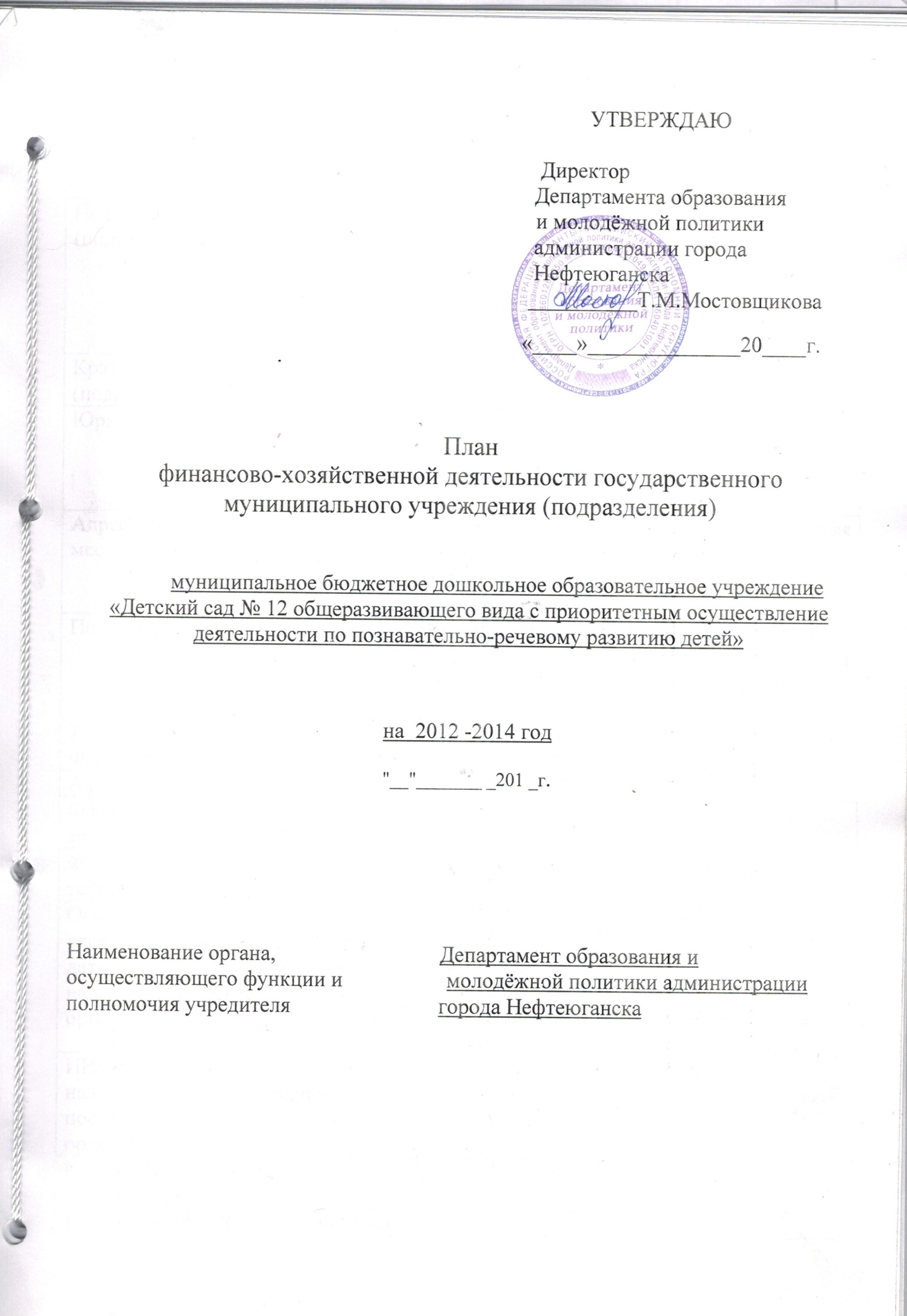 Единица измерения: руб.Реквизиты учреждения (подразделения)2. Сведения о деятельности учреждения (подразделения)2.1.Основной целью деятельности учреждения является воспитание, обучение, развитие, оказание коррекционной помощи детям с ограниченными возможностями здоровья, а также присмотр, уход и оздоровление детей в возрасте от 2  до 7 лет.2.2.Вид основной деятельности учреждения: дошкольное образование (предшествующее начальному  общему образованию).2.3.Перечень услуг (работ), относящихся к основным видам деятельности учреждения (подразделения): реализация основной общеобразовательной программе дошкольного  образования 2.4. Перечень разрешительных документов:Лицензия на право ведения образовательной деятельности, от 12 июля 2011 № 295;Устав МБДОУ «Детский сад № 12», утвержден распоряжением администрации города от 23.11.2010 № 737-р.Свидетельство о государственной регистрации от 14.12.2000 № 2495;Свидетельство о постановке на учет в налоговом органе от 20.12.1999, серия 86      № 002040940Свидетельство о государственной регистрации права на строение детского сада      № 12 от 13.09.2011, 86-АБ 264781.Свидетельство о государственной регистрации права на земельный участок от 13.09.2011, 86-АБ № 264782Свидетельство регистрации страхователя об обязательном медицинском страховании от 27.12.1999 № 711349900012186.Договор безвозмездного срочного пользования земельным участком от 08.05.2003 № 425.Свидетельство о внесении записи в Единый государственный реестр юридических лиц от 13.12.2011, серия 86 № 002283671.3. Анализ существующего положения и перспектив развития учреждения (подразделения)3.1. Общая характеристика существующего положения учреждения (подразделения).В образовательном учреждении функционируют 11 групп общеразвивающей направленности, которые функционируют в режиме полного дня (12 - часовое  пребывание). Дошкольное образование  осуществляется в соответствии с образовательной программой образовательного учреждения.       3.2. Задачи и перспективы развития, стоящие перед учреждением (подразделением).       3.2.1.Выполнение муниципального задания на 2012 год;       3.2.2.Создание материально-технической базы в соответствии с Федеральными государственными требованиями:;       3.2.3.Выполнение мероприятий по энергосбережению и повышению энергетической эффективности;       3.2.4. Выполнение предписаний  Роспотребнадзора;       3.2.5. Выполнение мероприятий по охране труда;       3.2.6.Повышение квалификации и курсовой переподготовки работников. 4. Показатели финансового состояния учреждения 6. Показатели государственного задания учреждения (подразделения)7. Показатели платных услуг, относящихся к основным видам деятельности учреждения (подразделения)8. Перечень движимого и недвижимого имущества учреждения9. Динамика изменения основных параметров деятельности учреждения
(подразделения)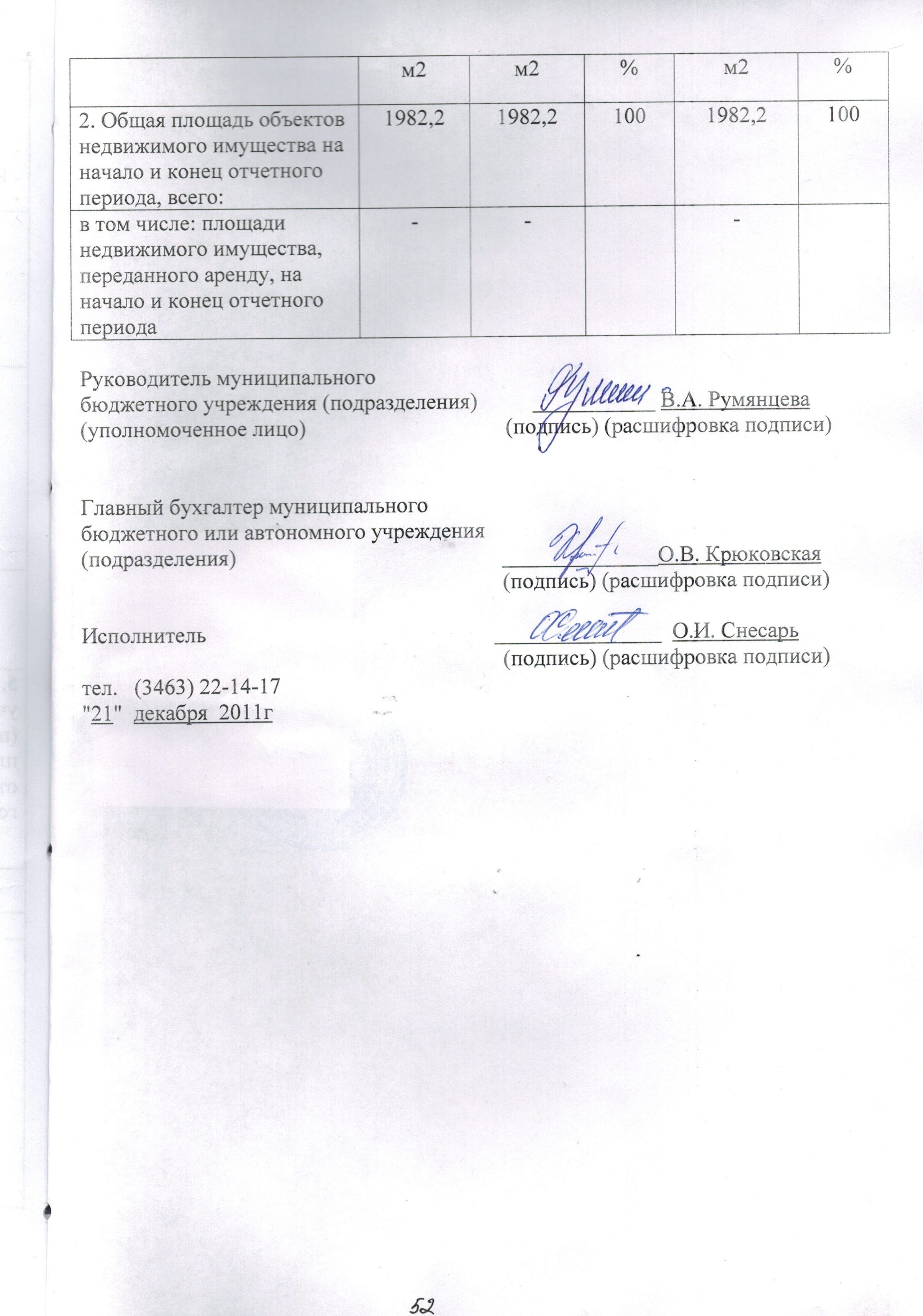 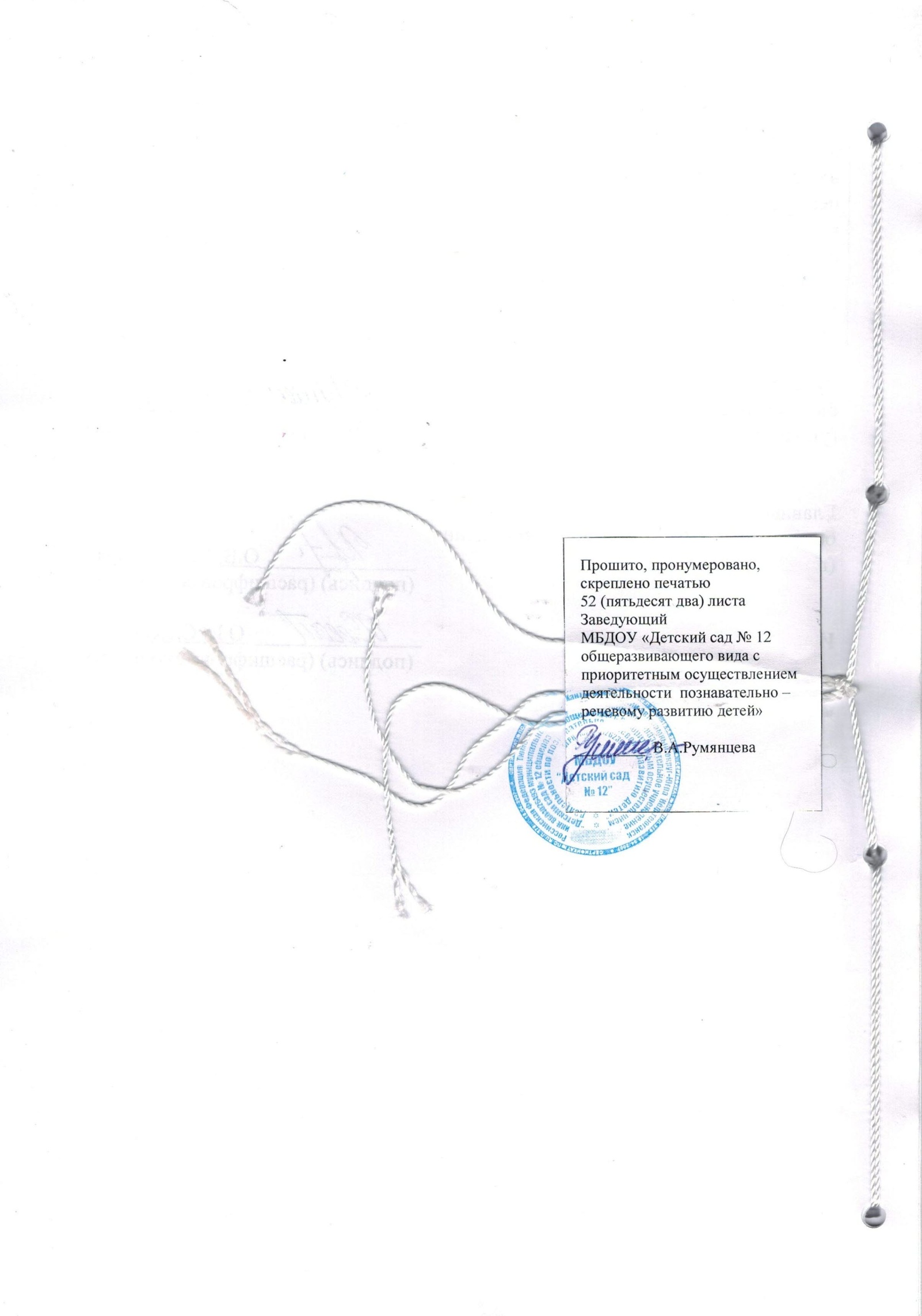 Полное наименование учреждения (подразделения)муниципальное бюджетное дошкольное образовательное учреждение «Детский сад № 12 общеразвивающего вида с приоритетным осуществление деятельности по познавательно-речевому развитию детей»Краткое наименование учреждения (подразделения)МБДОУ «Детский сад № 12»Юридический адрес268309, Российская Федерация, Тюменская область, Ханты-Мансийский автономный округ – Югра, город Нефтеюганск, 2 микрорайон, строение № 28Адрес фактического местонахождения268309, Российская Федерация, Тюменская область, Ханты-Мансийский автономный округ – Югра, город Нефтеюганск, 2 микрорайон, строение № 28Почтовый адрес268309, Российская Федерация, Тюменская область, Ханты-Мансийский автономный округ – Югра, город Нефтеюганск, 2 микрорайон, строение № 28Телефон учреждения8(3463)22-14-17Факс учреждения8(3463)22-15-12Адрес электронной почтыdou12_ugansk@mail.ruФ.И.О. руководителя учреждения, телефонРумянцева Валентина Алексеевна8(3463)22-15-12Ф.И.О. главного бухгалтера, телефонКрюковская Ольга Владимировна8(3463) 23-42-86Основной государственный регистрационный номер (ОГРН), дата государственной регистрации, наименование регистрирующего органа102860126239216.10.2002гИнспекция Федеральной налоговой службы по г.Нефтеюганску Ханты-мансийского автономного округа-Югры. ИНН/КПП (номер налогоплательщика, причина постановки на учет в налоговом органе)8604026493/860401001Код ОКПО (предприятий и организаций )27017613Код ОКФС (форма собственности)14Код ОКОПФ (организационно-правовая форма)72Код ОКВЭД (вид деятельности)80.10.1Код ОКАТО (местонахождение)71134000000Код ОКОГУ (орган управления)49007       Наименование показателяСумма, руб.1. Нефинансовые активы, всего:20914006,22из них:1.1. Общая балансовая стоимость недвижимого муниципального  имущества, всего46160079,6в том числе:1.1.1. Стоимость имущества, закрепленного собственником имущества за муниципальным  бюджетным образовательным учреждением на праве оперативного управления46160079,61.1.2. Стоимость имущества, приобретенного муниципальным бюджетным образовательным  учреждением  за счет выделенных собственником имущества учреждения средств1.1.3. Стоимость имущества, приобретенного муниципальным бюджетным образовательным учреждением  за счет доходов, полученных от платной и иной приносящей доход деятельности1.1.4. Остаточная стоимость недвижимого муниципального  имущества17283700,581.2. Общая балансовая стоимость движимого муниципального  имущества, всего5581309,35в том числе:1.2.1. Общая балансовая стоимость особо ценного движимого имущества1.2.2. Остаточная стоимость особо ценного движимого имущества2. Финансовые активы, всего612732,55из них:2.1. Дебиторская задолженность по доходам, полученным за счет средств  бюджета2.2. Дебиторская задолженность по выданным авансам, полученным за счет средств  бюджета всего:50325,0в том числе:2.2.1. по выданным авансам на услуги связи2.2.2. по выданным авансам на транспортные услуги2.2.3. по выданным авансам на коммунальные услуги2.2.4. по выданным авансам на услуги по содержанию имуществав том числе:2.2.5. по выданным авансам на прочие услуги2.2.6. по выданным авансам на приобретение основных средств50325,02.2.7. по выданным авансам на приобретение нематериальных активов2.2.8. по выданным авансам на приобретение непроизведенных активов2.2.9. по выданным авансам на приобретение материальных запасов2.2.10. по выданным авансам на прочие расходы2.3. Дебиторская задолженность по выданным авансам за счет доходов, полученных от платной и иной приносящей доход деятельности, всего:в том числе:2.3.1. по выданным авансам на услуги связи2.3.2. по выданным авансам на транспортные услуги2.3.3. по выданным авансам на коммунальные услуги2.3.4. по выданным авансам на услуги по содержанию имущества2.3.5. по выданным авансам на прочие услуги2.3.6. по выданным авансам на приобретение основных средств2.3.7. по выданным авансам на приобретение нематериальных активов2.3.8. по выданным авансам на приобретение непроизведенных активов2.3.9. по выданным авансам на приобретение материальных запасов2.3.10. по выданным авансам на прочие расходы3. Обязательства, всего270621,12из них:3.1. Просроченная кредиторская задолженность3.2. Кредиторская задолженность по расчетам с поставщиками и подрядчиками за счет средств бюджета, всего:270621,12в том числе:3.2.1. по начислениям на выплаты по оплате труда3.2.2. по оплате услуг связи564,963.2.3. по оплате транспортных услуг3.2.4. по оплате коммунальных услуг0,773.2.5. по оплате услуг по содержанию имущества3.2.6. по оплате прочих услуг3.2.7. по приобретению основных средств3.2.8. по приобретению нематериальных активов3.2.9. по приобретению непроизведенных активов3.2.10. по приобретению материальных запасов3.2.11. по оплате прочих расходов206,473.2.12. по платежам в бюджет187177,513.2.13. по прочим расчетам с кредиторами82671,413.3. Кредиторская задолженность по расчетам с поставщиками и подрядчиками за счет доходов, полученных от платной и иной приносящей доход деятельности, всего:в том числе:3.3.1. по начислениям на выплаты по оплате труда3.3.2. по оплате услуг связи3.3.3. по оплате транспортных услуг3.3.4. по оплате коммунальных услуг3.3.5. по оплате услуг по содержанию имущества3.3.6. по оплате прочих услуг3.3.7. по приобретению основных средств3.3.8. по приобретению нематериальных активов3.3.9. по приобретению непроизведенных активов3.3.10. по приобретению материальных запасов3.3.11. по оплате прочих расходов3.3.12. по платежам в бюджет3.3.13. по прочим расчетам с кредиторами5.Показатели по поступлениям и выплатам учреждения.5.Показатели по поступлениям и выплатам учреждения.5.Показатели по поступлениям и выплатам учреждения.5.Показатели по поступлениям и выплатам учреждения.5.Показатели по поступлениям и выплатам учреждения.5.Показатели по поступлениям и выплатам учреждения.5.Показатели по поступлениям и выплатам учреждения.Департамент образования и молодёжной политики администрации г.Нефтеюганска  Департамент образования и молодёжной политики администрации г.Нефтеюганска  Департамент образования и молодёжной политики администрации г.Нефтеюганска  Департамент образования и молодёжной политики администрации г.Нефтеюганска  Департамент образования и молодёжной политики администрации г.Нефтеюганска  Департамент образования и молодёжной политики администрации г.Нефтеюганска  Департамент образования и молодёжной политики администрации г.Нефтеюганска  20122012201320132014Планируемый остаток средств на начало планируемого года:613 314,20613 314,20Платные образовательные услуги5 054,735 054,73Родительские взносы608 259,47608 259,47Прочие поступлениеПоступление, всего:40 102 500,0040 102 500,0044 458 000,0044 458 000,0051 238 000,00в  том числе:Субсидии на выполнение государственного задания33 315 000,0033 315 000,0038 143 000,0038 143 000,0044 960 000,00Целевые субсидии(расшифровать)580 500,00580 500,00108 000,00108 000,0071 000,00Бюджетные инвестицииПоступления от оказания государственным бюджетным учреждением услуг (выполнения работ) предоставление которых для физических и юридических лиц осуществляется на платной основе, всегов том  числеУслуга (работа)№1Услуга (работа)№2Поступление от иной приносящей доход деятельности , всего:6 207 000,006 207 000,006 207 000,006 207 000,006 207 000,00в том числе :платные образовательные услуги0,000,000,000,000,00родительские взносы6 207 000,006 207 000,006 207 000,006 207 000,006 207 000,00Поступление от реализации ценных бумагПрочие поступленияПланируемый остаток средств на конец планируемого годаВыплаты, всего40 102 500,0040 102 500,0044 458 000,0044 458 000,0051 238 000,00в том числе:КВСР   231КФСР         0701КЦСР         0000000КВР            000Доп.ЭК000руб.Итого по году20122012201320132014Итого по годуКод20122012201320132014Итого по году201220122013201320141. Оплата труда  и начисления на оплату труда21027 916 00027 916 00032 137 00032 137 00038 510 0001.1. Заработная плата 21121 102 00021 102 00024 346 00024 346 00029 222 000   - заработная плата211/00020 913 00020 913 00024 103 00024 103 00028 930 000   - фонд социальных выплат211/001189 000189 000243 000243 000292 000 -субвенция на ежемесячное денежное вознаграждение за классное руководство ХМАО211/08100000 -субвенция на ежемесячное денежное вознаграждение за классное руководство РФ211/08200000- субвенция на реализацию основных общеобразовательных программ211/090000001.2. Прочие выплаты212436 000436 000439 000439 000463 000    -Прочие выплаты212/00060 00060 00040 00040 00040 000   - суточные (спортивные мероприятия)212/01700000   - оплата ст-ти проезда и багажа к месту использ. отпуска и обратно212/021376 000376 000399 000399 000423 000   - суточные при служебных командировках212/02600000   - мероприятия по охране труда (компенсация по спец.пит.)212/209000001.3. Начисления на выплаты по оплате труда2136 378 0006 378 0007 352 0007 352 0008 825 000 -начисления на выплаты по оплате труда2136 378 0006 378 0007 352 0007 352 0008 825 000 -субвенция на ежемесячное денежное вознаграждение за классное руководство ХМАО213/08100000 -субвенция на ежемесячное денежное вознаграждение за классное руководство РФ213/08200000-субвенция на реализацию основных общеобразовательных программ213/090000002. Приобретение услуг2203 238 0003 238 0003 558 0003 558 0003 868 0002.1. Услуги связи22144 00044 00044 00044 00044 000    - услуги связи22144 00044 00044 00044 00044 000   - субвенция по информатизационному обеспечению общеобразовательных учреждений221/091000002.2. Транспортные услуги 222004 0004 0004 000    - Транспортные услуги 222/000004 0004 0004 000   - проезд (спортивные мероприятия)222/019000002.3. Коммунальные услуги2231 797 0001 797 0002 146 0002 146 0002 424 000   - оплата потребления тепловой энергии223/0311 109 0001 109 0001 479 0001 479 0001 707 000   - оплата потребления э/энергии223/032351 000351 000360 000360 000390 000   - оплата водоснабжения помещений 223/033220 000220 000220 000220 000240 000   - приобретение бутилированной  воды 223/034117 000117 00087 00087 00087 0002.4. Работы, услуги по содержанию имущества225485 000485 000517 000517 000547 000   - вывоз и утилизация ТБО, КГО  225/03683 00083 00088 00088 00094 000   - оплата содержания помещений225/05113 00013 00015 00015 00016 000   - техническое обслуживание имущества ( в т.ч. коммун.системы)225/052210 000210 000223 000223 000236 000   - оплата текущего ремонта оборудования225/053154 000154 000158 000158 000167 000  - оплата текущего ремонта зданий225/05400000  - обеспечение функц-ия и поддержки работоспособ.ОПС225/21012 00012 00013 00013 00014 000  - огнезащитная обработка, зарядка огнетушителей225/21113 00013 00020 00020 00020 000  - мероприятия по пожарной безопасности                                                                                ( текущий ремонт по требованиям госпожнадзора)225/21700000- приборы учета ( программа энергосбережения)225/27300000Модернизация системы освещения (программа "Энергосбережения")225/67300000Утепление теплового контура зданий (программа "Энергосбережение"225/675000002.5. Прочие работы, услуги 226912 000912 000847 000847 000849 000 - договора на услуги по охране (ведомственная, вневедомств.и др.)226/043394 000394 000423 000423 000425 000 - договора на программное(инф.техн.) обесп.и обслуживание226/04400000 - договора с обслуж.организ.на предоставление питания в ОУ226/04600000 - командировки и служ. разъезды в части проживания226/06100000 - расходы на  обяз.страхование владельцев трансп.средств226/06200000 - прочие текущие расходы226/06380 00080 00086 00086 00086 000- спортивные мероприятия226/06400000- субвенция на предоставление учащимся муниц. общеобраз.учреждениям завтраков и обедов из бюджета АО226/08300000- мероприятия по охране труда ( медицинский осмотр)226/201179 000179 000179 000179 000179 000- мероприятия по охране труда ( органиация обучения инструктажа)226/20220 00020 00020 00020 00020 000- мероприятия по охране труда ( аттестация рабочих мест)226/20300000- мероприятия по охране труда ( изготовление плана эвакуации)226/20400000- мероприятия по пож.безопасности ( уст-ка, наладка, монтаж ОПС)226/21300000- мероприятия по пож.безопасности                                                (провед.экспертизы проектной докум, изг.плана эвакуации)226/21400000- приборы учета ( программа энергосбережения)226/27300000- энергетические обследования226/274100 000100 000000- субвенция на компенсацию части родительской платы за содержание ребенка в ГиМОУ (в части администрирования оплаты труда)226/518139 000139 000139 000139 000139 000ТЭО для внедрению замечаний по энеогосбережению226/67200000Для внедрения автоматического регулирования систем отопления и горячего водоснабдения226/789000004. Прочие расходы2905 0005 0005 0005 0005 000- прочие расходы (спортивные мероприятия) 290/03900000- оплата налогов и сборов, платежей, госпошлин, лиц., штрафов290/0485 0005 0005 0005 0005 000- прочие расходы290/29200000- субвенция на компенсацию части родительской платы за содержание ребенка в ГиМОУ (в части администрирования оплаты труда)290/519000005. Поступление нефинансовых активов3002 736 5002 736 5002 551 0002 551 0002 648 0005.1. Увеличение стоимости основных средств310480 500480 50068 00068 00071 000- субвенция на обеспечение прав детей-инвалидов и семей, имеющих детей-инвалидов, на образование, воспитание и обучение310/07763 00063 00068 00068 00071 000- субвенция на реализацию основных общеобразовательных программ310/09000000- приборы учета (программа энергосбережения)310/27300000   - приобретение оборудования310/312417 500417 5000005.2. Увеличение стоимости материальных запасов3402 256 0002 256 0002 483 0002 483 0002 577 000- субвенция на обеспечение прав детей-инвалидов и семей, имеющих детей-инвалидов, на образование, воспитание и обучение340/07763 00063 00067 00067 00072 000- субвенция на реализацию основных общеобразовательных программ340/09000000   - мероприятия по охране труда ( приобетение средств инд.защиты)340/20600000   - мероприятия по пож. безопасности ( приобетение средств инд.защиты)340/21600000   - модернизация систем освещения с установкой энергосберегающих светильников(программа "Энергосбережение"340/2770040 00040 0000   - продукты питания340/3422 177 0002 177 0002 360 0002 360 0002 489 000   - мягкий инвентарь340/34300000   - прочие расходные материалы, предметы снабжения340/34400000   - горюче-смазочные материалы340/34500000- субвенция на компенсацию частиродительской платы за содержание ребенка в ГиМОУ,реализ.осн.общ.прогр.дошкольного образования( в части администрирования расходных материалов)340/51916 00016 00016 00016 00016 000   - модернизация систем освещения340/67300000Всего расходов33 895 50033 895 50038 251 00038 251 00045 031 000Показатели по поступлениям и выплатам учреждения.Показатели по поступлениям и выплатам учреждения.Показатели по поступлениям и выплатам учреждения.Показатели по поступлениям и выплатам учреждения.Показатели по поступлениям и выплатам учреждения.Показатели по поступлениям и выплатам учреждения.Департамент образования и молодёжной политики администрации г.Нефтеюганска  Департамент образования и молодёжной политики администрации г.Нефтеюганска  Департамент образования и молодёжной политики администрации г.Нефтеюганска  Департамент образования и молодёжной политики администрации г.Нефтеюганска  Департамент образования и молодёжной политики администрации г.Нефтеюганска  Департамент образования и молодёжной политики администрации г.Нефтеюганска  2012201320132014Планируемый остаток средств на начало планируемого года:Поступление, всего:33 315 000,0038 143 000,0038 143 000,0044 960 000,00в  том числе:Субсидии на выполнение государственного задания33 315 000,0038 143 000,0038 143 000,0044 960 000,00Целевые субсидии(расшифровать)Бюджетные инвестицииПоступления от оказания государственным бюджетным учреждением услуг (выполнения работ) предоставление которых для физических и юридических лиц осуществляется на платной основе, всегов том  числеУслуга (работа)№1Услуга (работа)№2Поступление от иной приносящей доход деятельности , всего:0,000,000,000,00в том числе :Поступление от реализации ценных бумагПрочие поступленияПланируемый остаток средств на конец планируемого годаВыплаты, всего33 315 000,0038 143 000,0038 143 000,0044 960 000,00в том числе:КВСР   231КФСР         0701КЦСР         0000000КВР            611Доп.ЭК000руб.Всего по субсидии на муниципальное задание КВР 6112012201320132014Всего по субсидии на муниципальное задание КВР 611Код2012201320132014Всего по субсидии на муниципальное задание КВР 61120122013201320141. Оплата труда  и начисления на оплату труда21027 916 00032 137 00032 137 00038 510 0001.1. Заработная плата 21121 102 00024 346 00024 346 00029 222 000   - заработная плата211/00020 913 00024 103 00024 103 00028 930 000   - фонд социальных выплат211/001189 000243 000243 000292 000 -субвенция на ежемесячное денежное вознаграждение за классное руководство ХМАО211/0810000 -субвенция на ежемесячное денежное вознаграждение за классное руководство РФ211/0820000- субвенция на реализацию основных общеобразовательных программ211/09000001.2. Прочие выплаты212436 000439 000439 000463 000    -Прочие выплаты212/00060 00040 00040 00040 000   - суточные (спортивные мероприятия)212/0170000   - оплата ст-ти проезда и багажа к месту использ. отпуска и обратно212/021376 000399 000399 000423 000   - суточные при служебных командировках212/0260000   - мероприятия по охране труда (компенсация по спец.пит.)212/20900001.3. Начисления на выплаты по оплате труда2136 378 0007 352 0007 352 0008 825 000 -начисления на выплаты по оплате труда2136 378 0007 352 0007 352 0008 825 000 -субвенция на ежемесячное денежное вознаграждение за классное руководство ХМАО213/0810000 -субвенция на ежемесячное денежное вознаграждение за классное руководство РФ213/0820000-субвенция на реализацию основных общеобразовательных программ213/09000002. Приобретение услуг2203 138 0003 558 0003 558 0003 868 0002.1. Услуги связи22144 00044 00044 00044 000    - услуги связи22144 00044 00044 00044 000   - субвенция по информатизационному обеспечению общеобразовательных учреждений221/09100002.2. Транспортные услуги 22204 0004 0004 000    - Транспортные услуги 222/00004 0004 0004 000   - проезд (спортивные мероприятия)222/01900002.3. Коммунальные услуги2231 797 0002 146 0002 146 0002 424 000   - оплата потребления тепловой энергии223/0311 109 0001 479 0001 479 0001 707 000   - оплата потребления э/энергии223/032351 000360 000360 000390 000   - оплата водоснабжения помещений 223/033220 000220 000220 000240 000   - приобретение бутилированной  воды 223/034117 00087 00087 00087 0002.4. Работы, услуги по содержанию имущества225485 000517 000517 000547 000   - вывоз и утилизация ТБО, КГО  225/03683 00088 00088 00094 000   - оплата содержания помещений225/05113 00015 00015 00016 000   - техническое обслуживание имущества ( в т.ч. коммун.системы)225/052210 000223 000223 000236 000   - оплата текущего ремонта оборудования225/053154 000158 000158 000167 000  - оплата текущего ремонта зданий225/0540000  - обеспечение функц-ия и поддержки работоспособ.ОПС225/21012 00013 00013 00014 000  - огнезащитная обработка, зарядка огнетушителей225/21113 00020 00020 00020 000  - мероприятия по пожарной безопасности                                                                                ( текущий ремонт по требованиям госпожнадзора)225/2170000- приборы учета ( программа энергосбережения)225/2730000Модернизация системы освещения (программа "Энергосбережения")225/6730000Утепление теплового контура зданий (программа "Энергосбережение"225/67500002.5. Прочие работы, услуги 226812 000847 000847 000849 000 - договора на услуги по охране (ведомственная, вневедомств.и др.)226/043394 000423 000423 000425 000 - договора на программное(инф.техн.) обесп.и обслуживание226/0440000 - договора с обслуж.организ.на предоставление питания в ОУ226/0460000 - командировки и служ. разъезды в части проживания226/0610000 - расходы на  обяз.страхование владельцев трансп.средств226/0620000 - прочие текущие расходы226/06380 00086 00086 00086 000- спортивные мероприятия226/0640000- субвенция на предоставление учащимся муниц. общеобраз.учреждениям завтраков и обедов из бюджета АО226/0830000- мероприятия по охране труда ( медицинский осмотр)226/201179 000179 000179 000179 000- мероприятия по охране труда ( органиация обучения инструктажа)226/20220 00020 00020 00020 000- мероприятия по охране труда ( аттестация рабочих мест)226/2030000- мероприятия по охране труда ( изготовление плана эвакуации)226/2040000- мероприятия по пож.безопасности ( уст-ка, наладка, монтаж ОПС)226/2130000- мероприятия по пож.безопасности                                                (провед.экспертизы проектной докум, изг.плана эвакуации)226/2140000- приборы учета ( программа энергосбережения)226/2730000- энергетические обследования226/2740000- субвенция на компенсацию части родительской платы за содержание ребенка в ГиМОУ (в части администрирования оплаты труда)226/518139 000139 000139 000139 000ТЭО для внедрению замечаний по энеогосбережению226/6720000Для внедрения автоматического регулирования систем отопления и горячего водоснабдения226/78900004. Прочие расходы2905 0005 0005 0005 000- прочие расходы (спортивные мероприятия) 290/0390000- оплата налогов и сборов, платежей, госпошлин, лиц., штрафов290/0485 0005 0005 0005 000- прочие расходы290/2920000- субвенция на компенсацию части родительской платы за содержание ребенка в ГиМОУ (в части администрирования оплаты труда)290/51900005. Поступление нефинансовых активов3002 256 0002 443 0002 443 0002 577 0005.1. Увеличение стоимости основных средств3100000- субвенция на обеспечение прав детей-инвалидов и семей, имеющих детей-инвалидов, на образование, воспитание и обучение310/0770000- субвенция на реализацию основных общеобразовательных программ310/0900000- приборы учета (программа энергосбережения)310/2730000   - приобретение оборудования310/31200005.2. Увеличение стоимости материальных запасов3402 256 0002 443 0002 443 0002 577 000- субвенция на обеспечение прав детей-инвалидов и семей, имеющих детей-инвалидов, на образование, воспитание и обучение340/07763 00067 00067 00072 000- субвенция на реализацию основных общеобразовательных программ340/0900000   - мероприятия по охране труда ( приобетение средств инд.защиты)340/2060000   - мероприятия по пож. безопасности ( приобетение средств инд.защиты)340/2160000   - модернизация систем освещения с установкой энергосберегающих светильников(программа "Энергосбережение"340/2770000   - продукты питания340/3422 177 0002 360 0002 360 0002 489 000   - мягкий инвентарь340/3430000   - прочие расходные материалы, предметы снабжения340/3440000   - горюче-смазочные материалы340/3450000- субвенция на компенсацию частиродительской платы за содержание ребенка в ГиМОУ,реализ.осн.общ.прогр.дошкольного образования( в части администрирования расходных материалов)340/51916 00016 00016 00016 000   - модернизация систем освещения340/6730000Всего расходов33 315 00038 143 00038 143 00044 960 000Показатели по поступлениям и выплатам учреждения.Показатели по поступлениям и выплатам учреждения.Показатели по поступлениям и выплатам учреждения.Показатели по поступлениям и выплатам учреждения.Показатели по поступлениям и выплатам учреждения.Показатели по поступлениям и выплатам учреждения.Показатели по поступлениям и выплатам учреждения.Департамент образования и молодёжной политики администрации г.Нефтеюганска  Департамент образования и молодёжной политики администрации г.Нефтеюганска  Департамент образования и молодёжной политики администрации г.Нефтеюганска  Департамент образования и молодёжной политики администрации г.Нефтеюганска  Департамент образования и молодёжной политики администрации г.Нефтеюганска  Департамент образования и молодёжной политики администрации г.Нефтеюганска  Департамент образования и молодёжной политики администрации г.Нефтеюганска  20122012201320132014Планируемый остаток средств на начало планируемого года:Поступление, всего:33 097 000,0033 097 000,0037 921 000,0037 921 000,0044 733 000,00в  том числе:Субсидии на выполнение государственного задания33 097 000,0033 097 000,0037 921 000,0037 921 000,0044 733 000,00Целевые субсидии(расшифровать)Бюджетные инвестицииПоступления от оказания государственным бюджетным учреждением услуг (выполнения работ) предоставление которых для физических и юридических лиц осуществляется на платной основе, всегов том  числеУслуга (работа)№1Услуга (работа)№2Поступление от иной приносящей доход деятельности , всего:в том числе :Поступление от реализации ценных бумагПрочие поступленияПланируемый остаток средств на конец планируемого годаВыплаты, всего33 097 000,0033 097 000,0037 921 000,0037 921 000,0044 733 000,00в том числе:КВСР   231КФСР         0701КЦСР         4209900КВР            611Доп.ЭК000руб.Местный бюджет20122012201320132014Местный бюджетКод20122012201320132014Местный бюджет201220122013201320141. Оплата труда  и начисления на оплату труда21027 916 00027 916 00032 137 00032 137 00038 510 0001.1. Заработная плата 21121 102 00021 102 00024 346 00024 346 00029 222 000   - заработная плата211/00020 913 00020 913 00024 103 00024 103 00028 930 000   - фонд социальных выплат211/001189 000189 000243 000243 000292 000 -субвенция на ежемесячное денежное вознаграждение за классное руководство ХМАО211/081 -субвенция на ежемесячное денежное вознаграждение за классное руководство РФ211/082- субвенция на реализацию основных общеобразовательных программ211/0901.2. Прочие выплаты212436 000436 000439 000439 000463 000    -Прочие выплаты212/00060 00060 00040 00040 00040 000   - суточные (спортивные мероприятия)212/017   - оплата ст-ти проезда и багажа к месту использ. отпуска и обратно212/021376 000376 000399 000399 000423 000   - суточные при служебных командировках212/026   - мероприятия по охране труда (компенсация по спец.пит.)212/2091.3. Начисления на выплаты по оплате труда2136 378 0006 378 0007 352 0007 352 0008 825 000 -начисления на выплаты по оплате труда2136 378 0006 378 0007 352 0007 352 0008 825 000 -субвенция на ежемесячное денежное вознаграждение за классное руководство ХМАО213/081 -субвенция на ежемесячное денежное вознаграждение за классное руководство РФ213/082-субвенция на реализацию основных общеобразовательных программ213/0902. Приобретение услуг2202 999 0002 999 0003 419 0003 419 0003 729 0002.1. Услуги связи22144 00044 00044 00044 00044 000    - услуги связи22144 00044 00044 00044 00044 000   - субвенция по информатизационному обеспечению общеобразовательных учреждений221/0912.2. Транспортные услуги 222004 0004 0004 000    - Транспортные услуги 222/0004 0004 0004 000   - проезд (спортивные мероприятия)222/0192.3. Коммунальные услуги2231 797 0001 797 0002 146 0002 146 0002 424 000   - оплата потребления тепловой энергии223/0311 109 0001 109 0001 479 0001 479 0001 707 000   - оплата потребления э/энергии223/032351 000351 000360 000360 000390 000   - оплата водоснабжения помещений 223/033220 000220 000220 000220 000240 000   - приобретение бутилированной  воды 223/034117 000117 00087 00087 00087 0002.4. Работы, услуги по содержанию имущества225485 000485 000517 000517 000547 000   - вывоз и утилизация ТБО, КГО  225/03683 00083 00088 00088 00094 000   - оплата содержания помещений225/05113 00013 00015 00015 00016 000   - техническое обслуживание имущества ( в т.ч. коммун.системы)225/052210 000210 000223 000223 000236 000   - оплата текущего ремонта оборудования225/053154 000154 000158 000158 000167 000  - оплата текущего ремонта зданий225/054  - обеспечение функц-ия и поддержки работоспособ.ОПС225/21012 00012 00013 00013 00014 000  - огнезащитная обработка, зарядка огнетушителей225/21113 00013 00020 00020 00020 000  - мероприятия по пожарной безопасности                                                                                ( текущий ремонт по требованиям госпожнадзора)225/217- приборы учета ( программа энергосбережения)225/273Модернизация системы освещения (программа "Энергосбережения")225/673Утепление теплового контура зданий (программа "Энергосбережение"225/6752.5. Прочие работы, услуги 226673 000673 000708 000708 000710 000 - договора на услуги по охране (ведомственная, вневедомств.и др.)226/043394 000394 000423 000423 000425 000 - договора на программное(инф.техн.) обесп.и обслуживание226/044 - договора с обслуж.организ.на предоставление питания в ОУ226/046 - командировки и служ. разъезды в части проживания226/061 - расходы на  обяз.страхование владельцев трансп.средств226/062 - прочие текущие расходы226/06380 00080 00086 00086 00086 000- спортивные мероприятия226/064- субвенция на предоставление учащимся муниц. общеобраз.учреждениям завтраков и обедов из бюджета АО226/083- мероприятия по охране труда ( медицинский осмотр)226/201179 000179 000179 000179 000179 000- мероприятия по охране труда ( органиация обучения инструктажа)226/20220 00020 00020 00020 00020 000- мероприятия по охране труда ( аттестация рабочих мест)226/203- мероприятия по охране труда ( изготовление плана эвакуации)226/204- мероприятия по пож.безопасности ( уст-ка, наладка, монтаж ОПС)226/213- мероприятия по пож.безопасности                                                (провед.экспертизы проектной докум, изг.плана эвакуации)226/214- приборы учета ( программа энергосбережения)226/273- энергетические обследования226/274- субвенция на компенсацию части родительской платы за содержание ребенка в ГиМОУ (в части администрирования оплаты труда)226/518ТЭО для внедрению замечаний по энеогосбережению226/672Для внедрения автоматического регулирования систем отопления и горячего водоснабдения226/7894. Прочие расходы2905 0005 0005 0005 0005 000- прочие расходы (спортивные мероприятия) 290/039- оплата налогов и сборов, платежей, госпошлин, лиц., штрафов290/0485 0005 0005 0005 0005 000- прочие расходы290/292- субвенция на компенсацию части родительской платы за содержание ребенка в ГиМОУ (в части администрирования оплаты труда)290/5195. Поступление нефинансовых активов3002 177 0002 177 0002 360 0002 360 0002 489 0005.1. Увеличение стоимости основных средств31000000- субвенция на обеспечение прав детей-инвалидов и семей, имеющих детей-инвалидов, на образование, воспитание и обучение310/077- субвенция на реализацию основных общеобразовательных программ310/090- приборы учета (программа энергосбережения)310/273   - приобретение оборудования310/3125.2. Увеличение стоимости материальных запасов3402 177 0002 177 0002 360 0002 360 0002 489 000- субвенция на обеспечение прав детей-инвалидов и семей, имеющих детей-инвалидов, на образование, воспитание и обучение340/077- субвенция на реализацию основных общеобразовательных программ340/090   - мероприятия по охране труда ( приобетение средств инд.защиты)340/206   - мероприятия по пож. безопасности ( приобетение средств инд.защиты)340/216   - модернизация систем освещения с установкой энергосберегающих светильников(программа "Энергосбережение"340/277   - продукты питания340/3422 177 0002 177 0002 360 0002 360 0002 489 000   - мягкий инвентарь340/343   - прочие расходные материалы, предметы снабжения340/344   - горюче-смазочные материалы340/345- субвенция на компенсацию частиродительской платы за содержание ребенка в ГиМОУ,реализ.осн.общ.прогр.дошкольного образования( в части администрирования расходных материалов)340/519   - модернизация систем освещения340/673Всего расходов33 097 00033 097 00037 921 00037 921 00044 733 000Показатели по поступлениям и выплатам учреждения.Показатели по поступлениям и выплатам учреждения.Показатели по поступлениям и выплатам учреждения.Показатели по поступлениям и выплатам учреждения.Показатели по поступлениям и выплатам учреждения.Показатели по поступлениям и выплатам учреждения.Показатели по поступлениям и выплатам учреждения.Показатели по поступлениям и выплатам учреждения.Показатели по поступлениям и выплатам учреждения.Департамент образования и молодёжной политики администрации г.Нефтеюганска  Департамент образования и молодёжной политики администрации г.Нефтеюганска  Департамент образования и молодёжной политики администрации г.Нефтеюганска  Департамент образования и молодёжной политики администрации г.Нефтеюганска  Департамент образования и молодёжной политики администрации г.Нефтеюганска  Департамент образования и молодёжной политики администрации г.Нефтеюганска  Департамент образования и молодёжной политики администрации г.Нефтеюганска  Департамент образования и молодёжной политики администрации г.Нефтеюганска  Департамент образования и молодёжной политики администрации г.Нефтеюганска  201220122013201320142014Планируемый остаток средств на начало планируемого года:Поступление, всего:155 000,00155 000,00155 000,00155 000,00155 000,00155 000,00в  том числе:Субсидии на выполнение государственного задания155 000,00155 000,00155 000,00155 000,00155 000,00155 000,00Целевые субсидии(расшифровать)Бюджетные инвестицииПоступления от оказания государственным бюджетным учреждением услуг (выполнения работ) предоставление которых для физических и юридических лиц осуществляется на платной основе, всегов том  числеУслуга (работа)№1Услуга (работа)№2Поступление от иной приносящей доход деятельности , всего:в том числе :Поступление от реализации ценных бумагПрочие поступленияПланируемый остаток средств на конец планируемого годаВыплаты, всего155 000,00155 000,00155 000,00155 000,00155 000,00155 000,00в том числе:КВСР   231231КФСР         07010701КЦСР         42099004209900КВР            611611Доп.ЭК706706руб.руб.Субвенции на  компенсацию части родительской платы зв содержание детей в государственных и муниципальных образовательтных учреждениях ( в части администрирования оплаты труда)201220122013201320142014Субвенции на  компенсацию части родительской платы зв содержание детей в государственных и муниципальных образовательтных учреждениях ( в части администрирования оплаты труда)КодКод201220122013201320142014Субвенции на  компенсацию части родительской платы зв содержание детей в государственных и муниципальных образовательтных учреждениях ( в части администрирования оплаты труда)2012201220132013201420141. Оплата труда  и начисления на оплату труда2102100000001.1. Заработная плата 211211000000   - заработная плата211/000211/000   - фонд социальных выплат211/001211/001 -субвенция на ежемесячное денежное вознаграждение за классное руководство ХМАО211/081211/081 -субвенция на ежемесячное денежное вознаграждение за классное руководство РФ211/082211/082- субвенция на реализацию основных общеобразовательных программ211/090211/0901.2. Прочие выплаты212212000000    -Прочие выплаты212/000212/000   - суточные (спортивные мероприятия)212/017212/017   - оплата ст-ти проезда и багажа к месту использ. отпуска и обратно212/021212/021   - суточные при служебных командировках212/026212/026   - мероприятия по охране труда (компенсация по спец.пит.)212/209212/2091.3. Начисления на выплаты по оплате труда213213000000 -начисления на выплаты по оплате труда213213 -субвенция на ежемесячное денежное вознаграждение за классное руководство ХМАО213/081213/081 -субвенция на ежемесячное денежное вознаграждение за классное руководство РФ213/082213/082-субвенция на реализацию основных общеобразовательных программ213/090213/0902. Приобретение услуг220220139 000139 000139 000139 000139 000139 0002.1. Услуги связи221221000000    - услуги связи221221   - субвенция по информатизационному обеспечению общеобразовательных учреждений221/091221/0912.2. Транспортные услуги 222222000000    - Транспортные услуги 222/000222/000   - проезд (спортивные мероприятия)222/019222/0192.3. Коммунальные услуги223223000000   - оплата потребления тепловой энергии223/031223/031   - оплата потребления э/энергии223/032223/032   - оплата водоснабжения помещений 223/033223/033   - приобретение бутилированной  воды 223/034223/0342.4. Работы, услуги по содержанию имущества225225000000   - вывоз и утилизация ТБО, КГО  225/036225/036   - оплата содержания помещений225/051225/051   - техническое обслуживание имущества ( в т.ч. коммун.системы)225/052225/052   - оплата текущего ремонта оборудования225/053225/053  - оплата текущего ремонта зданий225/054225/054  - обеспечение функц-ия и поддержки работоспособ.ОПС225/210225/210  - огнезащитная обработка, зарядка огнетушителей225/211225/211  - мероприятия по пожарной безопасности                                                                                ( текущий ремонт по требованиям госпожнадзора)225/217225/217- приборы учета ( программа энергосбережения)225/273225/273Модернизация системы освещения (программа "Энергосбережения")225/673225/673Утепление теплового контура зданий (программа "Энергосбережение"225/675225/6752.5. Прочие работы, услуги 226226139 000139 000139 000139 000139 000139 000 - договора на услуги по охране (ведомственная, вневедомств.и др.)226/043226/043 - договора на программное(инф.техн.) обесп.и обслуживание226/044226/044 - договора с обслуж.организ.на предоставление питания в ОУ226/046226/046 - командировки и служ. разъезды в части проживания226/061226/061 - расходы на  обяз.страхование владельцев трансп.средств226/062226/062 - прочие текущие расходы226/063226/063- спортивные мероприятия226/064226/064- субвенция на предоставление учащимся муниц. общеобраз.учреждениям завтраков и обедов из бюджета АО226/083226/083- мероприятия по охране труда ( медицинский осмотр)226/201226/201- мероприятия по охране труда ( органиация обучения инструктажа)226/202226/202- мероприятия по охране труда ( аттестация рабочих мест)226/203226/203- мероприятия по охране труда ( изготовление плана эвакуации)226/204226/204- мероприятия по пож.безопасности ( уст-ка, наладка, монтаж ОПС)226/213226/213- мероприятия по пож.безопасности                                                (провед.экспертизы проектной докум, изг.плана эвакуации)226/214226/214- приборы учета ( программа энергосбережения)226/273226/273- энергетические обследования226/274226/274- субвенция на компенсацию части родительской платы за содержание ребенка в ГиМОУ (в части администрирования оплаты труда)226/518226/518139 000139 000139 000139 000139 000139 000ТЭО для внедрению замечаний по энеогосбережению226/672226/672Для внедрения автоматического регулирования систем отопления и горячего водоснабдения226/789226/7894. Прочие расходы290290000000- прочие расходы (спортивные мероприятия) 290/039290/039- оплата налогов и сборов, платежей, госпошлин, лиц., штрафов290/048290/048- прочие расходы290/292290/292- субвенция на компенсацию части родительской платы за содержание ребенка в ГиМОУ (в части администрирования оплаты труда)290/519290/5195. Поступление нефинансовых активов30030016 00016 00016 00016 00016 00016 0005.1. Увеличение стоимости основных средств310310000000- субвенция на обеспечение прав детей-инвалидов и семей, имеющих детей-инвалидов, на образование, воспитание и обучение310/077310/077- субвенция на реализацию основных общеобразовательных программ310/090310/090- приборы учета (программа энергосбережения)310/273310/273   - приобретение оборудования310/312310/3125.2. Увеличение стоимости материальных запасов34034016 00016 00016 00016 00016 00016 000- субвенция на обеспечение прав детей-инвалидов и семей, имеющих детей-инвалидов, на образование, воспитание и обучение340/077340/077- субвенция на реализацию основных общеобразовательных программ340/090340/090   - мероприятия по охране труда ( приобетение средств инд.защиты)340/206340/206   - мероприятия по пож. безопасности ( приобетение средств инд.защиты)340/216340/216   - модернизация систем освещения с установкой энергосберегающих светильников(программа "Энергосбережение"340/277340/277   - продукты питания340/342340/342   - мягкий инвентарь340/343340/343   - прочие расходные материалы, предметы снабжения340/344340/344   - горюче-смазочные материалы340/345340/345- субвенция на компенсацию частиродительской платы за содержание ребенка в ГиМОУ,реализ.осн.общ.прогр.дошкольного образования( в части администрирования расходных материалов)340/519340/51916 00016 00016 00016 00016 00016 000   - модернизация систем освещения340/673340/673Всего расходов155 000155 000155 000155 000155 000155 000Показатели по поступлениям и выплатам учреждения.Показатели по поступлениям и выплатам учреждения.Показатели по поступлениям и выплатам учреждения.Показатели по поступлениям и выплатам учреждения.Показатели по поступлениям и выплатам учреждения.Показатели по поступлениям и выплатам учреждения.Показатели по поступлениям и выплатам учреждения.Показатели по поступлениям и выплатам учреждения.Показатели по поступлениям и выплатам учреждения.Департамент образования и молодёжной политики администрации г.Нефтеюганска  Департамент образования и молодёжной политики администрации г.Нефтеюганска  Департамент образования и молодёжной политики администрации г.Нефтеюганска  Департамент образования и молодёжной политики администрации г.Нефтеюганска  Департамент образования и молодёжной политики администрации г.Нефтеюганска  Департамент образования и молодёжной политики администрации г.Нефтеюганска  Департамент образования и молодёжной политики администрации г.Нефтеюганска  Департамент образования и молодёжной политики администрации г.Нефтеюганска  Департамент образования и молодёжной политики администрации г.Нефтеюганска  201220122013201320142014Планируемый остаток средств на начало планируемого года:Поступление, всего:63 000,0063 000,0067 000,0067 000,0072 000,0072 000,00в  том числе:Субсидии на выполнение государственного задания63 000,0063 000,0067 000,0067 000,0072 000,0072 000,00Целевые субсидии(расшифровать)Бюджетные инвестицииПоступления от оказания государственным бюджетным учреждением услуг (выполнения работ) предоставление которых для физических и юридических лиц осуществляется на платной основе, всегов том  числеУслуга (работа)№1Услуга (работа)№2Поступление от иной приносящей доход деятельности , всего:в том числе :Поступление от реализации ценных бумагПрочие поступленияПланируемый остаток средств на конец планируемого годаВыплаты, всего63 000,0063 000,0067 000,0067 000,0072 000,0072 000,00в том числе:КВСР   231231КФСР         07010701КЦСР         42099004209900КВР            611611Доп.ЭК706706руб.руб.Субвенции на обеспечение прав детей-инвалидов и семей, имеющих детей-инвалидов на образование, воспитание и обучение201220122013201320142014Субвенции на обеспечение прав детей-инвалидов и семей, имеющих детей-инвалидов на образование, воспитание и обучениеКодКод201220122013201320142014Субвенции на обеспечение прав детей-инвалидов и семей, имеющих детей-инвалидов на образование, воспитание и обучение2012201220132013201420141. Оплата труда  и начисления на оплату труда2102100000001.1. Заработная плата 211211000000   - заработная плата211/000211/000   - фонд социальных выплат211/001211/001 -субвенция на ежемесячное денежное вознаграждение за классное руководство ХМАО211/081211/081 -субвенция на ежемесячное денежное вознаграждение за классное руководство РФ211/082211/082- субвенция на реализацию основных общеобразовательных программ211/090211/0901.2. Прочие выплаты212212000000    -Прочие выплаты212/000212/000   - суточные (спортивные мероприятия)212/017212/017   - оплата ст-ти проезда и багажа к месту использ. отпуска и обратно212/021212/021   - суточные при служебных командировках212/026212/026   - мероприятия по охране труда (компенсация по спец.пит.)212/209212/2091.3. Начисления на выплаты по оплате труда213213000000 -начисления на выплаты по оплате труда213213 -субвенция на ежемесячное денежное вознаграждение за классное руководство ХМАО213/081213/081 -субвенция на ежемесячное денежное вознаграждение за классное руководство РФ213/082213/082-субвенция на реализацию основных общеобразовательных программ213/090213/0902. Приобретение услуг2202200000002.1. Услуги связи221221000000    - услуги связи221221   - субвенция по информатизационному обеспечению общеобразовательных учреждений221/091221/0912.2. Транспортные услуги 222222000000    - Транспортные услуги 222/000222/000   - проезд (спортивные мероприятия)222/019222/0192.3. Коммунальные услуги223223000000   - оплата потребления тепловой энергии223/031223/031   - оплата потребления э/энергии223/032223/032   - оплата водоснабжения помещений 223/033223/033   - приобретение бутилированной  воды 223/034223/0342.4. Работы, услуги по содержанию имущества225225000000   - вывоз и утилизация ТБО, КГО  225/036225/036   - оплата содержания помещений225/051225/051   - техническое обслуживание имущества ( в т.ч. коммун.системы)225/052225/052   - оплата текущего ремонта оборудования225/053225/053  - оплата текущего ремонта зданий225/054225/054  - обеспечение функц-ия и поддержки работоспособ.ОПС225/210225/210  - огнезащитная обработка, зарядка огнетушителей225/211225/211  - мероприятия по пожарной безопасности                                                                                ( текущий ремонт по требованиям госпожнадзора)225/217225/217- приборы учета ( программа энергосбережения)225/273225/273Модернизация системы освещения (программа "Энергосбережения")225/673225/673Утепление теплового контура зданий (программа "Энергосбережение"225/675225/6752.5. Прочие работы, услуги 226226000000 - договора на услуги по охране (ведомственная, вневедомств.и др.)226/043226/043 - договора на программное(инф.техн.) обесп.и обслуживание226/044226/044 - договора с обслуж.организ.на предоставление питания в ОУ226/046226/046 - командировки и служ. разъезды в части проживания226/061226/061 - расходы на  обяз.страхование владельцев трансп.средств226/062226/062 - прочие текущие расходы226/063226/063- спортивные мероприятия226/064226/064- субвенция на предоставление учащимся муниц. общеобраз.учреждениям завтраков и обедов из бюджета АО226/083226/083- мероприятия по охране труда ( медицинский осмотр)226/201226/201- мероприятия по охране труда ( органиация обучения инструктажа)226/202226/202- мероприятия по охране труда ( аттестация рабочих мест)226/203226/203- мероприятия по охране труда ( изготовление плана эвакуации)226/204226/204- мероприятия по пож.безопасности ( уст-ка, наладка, монтаж ОПС)226/213226/213- мероприятия по пож.безопасности                                                (провед.экспертизы проектной докум, изг.плана эвакуации)226/214226/214- приборы учета ( программа энергосбережения)226/273226/273- энергетические обследования226/274226/274- субвенция на компенсацию части родительской платы за содержание ребенка в ГиМОУ (в части администрирования оплаты труда)226/518226/518ТЭО для внедрению замечаний по энеогосбережению226/672226/672Для внедрения автоматического регулирования систем отопления и горячего водоснабдения226/789226/7894. Прочие расходы290290000000- прочие расходы (спортивные мероприятия) 290/039290/039- оплата налогов и сборов, платежей, госпошлин, лиц., штрафов290/048290/048- прочие расходы290/292290/292- субвенция на компенсацию части родительской платы за содержание ребенка в ГиМОУ (в части администрирования оплаты труда)290/519290/5195. Поступление нефинансовых активов30030063 00063 00067 00067 00072 00072 0005.1. Увеличение стоимости основных средств310310000000- субвенция на обеспечение прав детей-инвалидов и семей, имеющих детей-инвалидов, на образование, воспитание и обучение310/077310/077- субвенция на реализацию основных общеобразовательных программ310/090310/090- приборы учета (программа энергосбережения)310/273310/273   - приобретение оборудования310/312310/3125.2. Увеличение стоимости материальных запасов34034063 00063 00067 00067 00072 00072 000- субвенция на обеспечение прав детей-инвалидов и семей, имеющих детей-инвалидов, на образование, воспитание и обучение340/077340/07763 00063 00067 00067 00072 00072 000- субвенция на реализацию основных общеобразовательных программ340/090340/090   - мероприятия по охране труда ( приобетение средств инд.защиты)340/206340/206   - мероприятия по пож. безопасности ( приобетение средств инд.защиты)340/216340/216   - модернизация систем освещения с установкой энергосберегающих светильников(программа "Энергосбережение"340/277340/277   - продукты питания340/342340/342   - мягкий инвентарь340/343340/343   - прочие расходные материалы, предметы снабжения340/344340/344   - горюче-смазочные материалы340/345340/345- субвенция на компенсацию частиродительской платы за содержание ребенка в ГиМОУ,реализ.осн.общ.прогр.дошкольного образования( в части администрирования расходных материалов)340/519340/519   - модернизация систем освещения340/673340/673Всего расходов63 00063 00067 00067 00072 00072 000Показатели по поступлениям и выплатам учреждения.Показатели по поступлениям и выплатам учреждения.Показатели по поступлениям и выплатам учреждения.Показатели по поступлениям и выплатам учреждения.Показатели по поступлениям и выплатам учреждения.Показатели по поступлениям и выплатам учреждения.Показатели по поступлениям и выплатам учреждения.Показатели по поступлениям и выплатам учреждения.Департамент образования и молодёжной политики администрации г.Нефтеюганска  Департамент образования и молодёжной политики администрации г.Нефтеюганска  Департамент образования и молодёжной политики администрации г.Нефтеюганска  Департамент образования и молодёжной политики администрации г.Нефтеюганска  Департамент образования и молодёжной политики администрации г.Нефтеюганска  Департамент образования и молодёжной политики администрации г.Нефтеюганска  Департамент образования и молодёжной политики администрации г.Нефтеюганска  Департамент образования и молодёжной политики администрации г.Нефтеюганска  201220122013201320142014Планируемый остаток средств на начало планируемого года:Поступление, всего:580 500,00580 500,00108 000,00108 000,0071 000,0071 000,00в  том числе:Субсидии на выполнение государственного заданияЦелевые субсидии(расшифровать)580 500,00580 500,00108 000,00108 000,0071 000,0071 000,00Бюджетные инвестицииПоступления от оказания государственным бюджетным учреждением услуг (выполнения работ) предоставление которых для физических и юридических лиц осуществляется на платной основе, всегов том  числеУслуга (работа)№1Услуга (работа)№2Поступление от иной приносящей доход деятельности , всего:0,000,000,000,000,000,00в том числе :Поступление от реализации ценных бумагПрочие поступленияПланируемый остаток средств на конец планируемого годаВыплаты, всего580 500,00580 500,00108 000,00108 000,0071 000,0071 000,00в том числе:КВСР   231КФСР         0701КЦСР         0000000КВР            612Доп.ЭК000руб.руб.Всего по субсидии на иные цели КВР 612201220122013201320142014Всего по субсидии на иные цели КВР 612Код201220122013201320142014Всего по субсидии на иные цели КВР 6122012201220132013201420141. Оплата труда  и начисления на оплату труда2100000001.1. Заработная плата 211000000   - заработная плата211/000000000   - фонд социальных выплат211/001000000 -субвенция на ежемесячное денежное вознаграждение за классное руководство ХМАО211/081000000 -субвенция на ежемесячное денежное вознаграждение за классное руководство РФ211/082000000- субвенция на реализацию основных общеобразовательных программ211/0900000001.2. Прочие выплаты212000000    -Прочие выплаты212/000000000   - суточные (спортивные мероприятия)212/017000000   - оплата ст-ти проезда и багажа к месту использ. отпуска и обратно212/021000000   - суточные при служебных командировках212/026000000   - мероприятия по охране труда (компенсация по спец.пит.)212/2090000001.3. Начисления на выплаты по оплате труда213000000 -начисления на выплаты по оплате труда213000000 -субвенция на ежемесячное денежное вознаграждение за классное руководство ХМАО213/081000000 -субвенция на ежемесячное денежное вознаграждение за классное руководство РФ213/082000000-субвенция на реализацию основных общеобразовательных программ213/0900000002. Приобретение услуг220100 000100 00000002.1. Услуги связи221000000    - услуги связи221000000   - субвенция по информатизационному обеспечению общеобразовательных учреждений221/0910000002.2. Транспортные услуги 222000000    - Транспортные услуги 222/000000000   - проезд (спортивные мероприятия)222/0190000002.3. Коммунальные услуги223000000   - оплата потребления тепловой энергии223/031000000   - оплата потребления э/энергии223/032000000   - оплата водоснабжения помещений 223/033000000   - приобретение бутилированной  воды 223/0340000002.4. Работы, услуги по содержанию имущества225000000   - вывоз и утилизация ТБО, КГО  225/036000000   - оплата содержания помещений225/051000000   - техническое обслуживание имущества ( в т.ч. коммун.системы)225/052000000   - оплата текущего ремонта оборудования225/053000000  - оплата текущего ремонта зданий225/054000000  - обеспечение функц-ия и поддержки работоспособ.ОПС225/210000000  - огнезащитная обработка, зарядка огнетушителей225/211000000  - мероприятия по пожарной безопасности                                                                                ( текущий ремонт по требованиям госпожнадзора)225/217000000- приборы учета ( программа энергосбережения)225/273000000Модернизация системы освещения (программа "Энергосбережения")225/673000000Утепление теплового контура зданий (программа "Энергосбережение"225/6750000002.5. Прочие работы, услуги 226100 000100 0000000 - договора на услуги по охране (ведомственная, вневедомств.и др.)226/043000000 - договора на программное(инф.техн.) обесп.и обслуживание226/044000000 - договора с обслуж.организ.на предоставление питания в ОУ226/046000000 - командировки и служ. разъезды в части проживания226/061000000 - расходы на  обяз.страхование владельцев трансп.средств226/062000000 - прочие текущие расходы226/063000000- спортивные мероприятия226/064000000- субвенция на предоставление учащимся муниц. общеобраз.учреждениям завтраков и обедов из бюджета АО226/083000000- мероприятия по охране труда ( медицинский осмотр)226/201000000- мероприятия по охране труда ( органиация обучения инструктажа)226/202000000- мероприятия по охране труда ( аттестация рабочих мест)226/203000000- мероприятия по охране труда ( изготовление плана эвакуации)226/204000000- мероприятия по пож.безопасности ( уст-ка, наладка, монтаж ОПС)226/213000000- мероприятия по пож.безопасности                                                (провед.экспертизы проектной докум, изг.плана эвакуации)226/214000000- приборы учета ( программа энергосбережения)226/273000000- энергетические обследования226/274100 000100 0000000- субвенция на компенсацию части родительской платы за содержание ребенка в ГиМОУ (в части администрирования оплаты труда)226/518000000ТЭО для внедрению замечаний по энеогосбережению226/672000000Для внедрения автоматического регулирования систем отопления и горячего водоснабдения226/7890000004. Прочие расходы290000000- прочие расходы (спортивные мероприятия) 290/039000000- оплата налогов и сборов, платежей, госпошлин, лиц., штрафов290/048000000- прочие расходы290/292000000- субвенция на компенсацию части родительской платы за содержание ребенка в ГиМОУ (в части администрирования оплаты труда)290/5190000005. Поступление нефинансовых активов300480 500480 500108 000108 00071 00071 0005.1. Увеличение стоимости основных средств310480 500480 50068 00068 00071 00071 000- субвенция на обеспечение прав детей-инвалидов и семей, имеющих детей-инвалидов, на образование, воспитание и обучение310/07763 00063 00068 00068 00071 00071 000- субвенция на реализацию основных общеобразовательных программ310/090000000- приборы учета (программа энергосбережения)310/273000000   - приобретение оборудования310/312417 500417 50000005.2. Увеличение стоимости материальных запасов3400040 00040 00000- субвенция на обеспечение прав детей-инвалидов и семей, имеющих детей-инвалидов, на образование, воспитание и обучение340/077000000- субвенция на реализацию основных общеобразовательных программ340/090000000   - мероприятия по охране труда ( приобетение средств инд.защиты)340/206000000   - мероприятия по пож. безопасности ( приобетение средств инд.защиты)340/216000000   - модернизация систем освещения с установкой энергосберегающих светильников(программа "Энергосбережение"340/2770040 00040 00000   - продукты питания340/342000000   - мягкий инвентарь340/343000000   - прочие расходные материалы, предметы снабжения340/344000000   - горюче-смазочные материалы340/345000000- субвенция на компенсацию частиродительской платы за содержание ребенка в ГиМОУ,реализ.осн.общ.прогр.дошкольного образования( в части администрирования расходных материалов)340/519000000   - модернизация систем освещения340/673000000Всего расходов580 500580 500108 000108 00071 00071 000Показатели по поступлениям и выплатам учреждения.Показатели по поступлениям и выплатам учреждения.Показатели по поступлениям и выплатам учреждения.Показатели по поступлениям и выплатам учреждения.Показатели по поступлениям и выплатам учреждения.Показатели по поступлениям и выплатам учреждения.Показатели по поступлениям и выплатам учреждения.Показатели по поступлениям и выплатам учреждения.Департамент образования и молодёжной политики администрации г.Нефтеюганска  Департамент образования и молодёжной политики администрации г.Нефтеюганска  Департамент образования и молодёжной политики администрации г.Нефтеюганска  Департамент образования и молодёжной политики администрации г.Нефтеюганска  Департамент образования и молодёжной политики администрации г.Нефтеюганска  Департамент образования и молодёжной политики администрации г.Нефтеюганска  Департамент образования и молодёжной политики администрации г.Нефтеюганска  Департамент образования и молодёжной политики администрации г.Нефтеюганска  201220122013201320142014Планируемый остаток средств на начало планируемого года:Поступление, всего:63 000,0063 000,0068 000,0068 000,0071 000,0071 000,00в  том числе:Субсидии на выполнение государственного заданияЦелевые субсидии(расшифровать)63 000,0063 000,0068 000,0068 000,0071 000,0071 000,00Бюджетные инвестицииПоступления от оказания государственным бюджетным учреждением услуг (выполнения работ) предоставление которых для физических и юридических лиц осуществляется на платной основе, всегов том  числеУслуга (работа)№1Услуга (работа)№2Поступление от иной приносящей доход деятельности , всего:в том числе :Поступление от реализации ценных бумагПрочие поступленияПланируемый остаток средств на конец планируемого годаВыплаты, всего63 000,0063 000,0068 000,0068 000,0071 000,0071 000,00в том числе:КВСР   231КФСР         0701КЦСР         4209900КВР            612Доп.ЭК706руб.руб.Субвенции на обеспечение прав детей-инвалидов и семей , имеющих детей-инвалидов на образование, воспитание и обучение201220122013201320142014Субвенции на обеспечение прав детей-инвалидов и семей , имеющих детей-инвалидов на образование, воспитание и обучениеКод201220122013201320142014Субвенции на обеспечение прав детей-инвалидов и семей , имеющих детей-инвалидов на образование, воспитание и обучение2012201220132013201420141. Оплата труда  и начисления на оплату труда2100000001.1. Заработная плата 211000000   - заработная плата211/000   - фонд социальных выплат211/001 -субвенция на ежемесячное денежное вознаграждение за классное руководство ХМАО211/081 -субвенция на ежемесячное денежное вознаграждение за классное руководство РФ211/082- субвенция на реализацию основных общеобразовательных программ211/0901.2. Прочие выплаты212000000    -Прочие выплаты212/000   - суточные (спортивные мероприятия)212/017   - оплата ст-ти проезда и багажа к месту использ. отпуска и обратно212/021   - суточные при служебных командировках212/026   - мероприятия по охране труда (компенсация по спец.пит.)212/2091.3. Начисления на выплаты по оплате труда213000000 -начисления на выплаты по оплате труда213 -субвенция на ежемесячное денежное вознаграждение за классное руководство ХМАО213/081 -субвенция на ежемесячное денежное вознаграждение за классное руководство РФ213/082-субвенция на реализацию основных общеобразовательных программ213/0902. Приобретение услуг2200000002.1. Услуги связи221000000    - услуги связи221   - субвенция по информатизационному обеспечению общеобразовательных учреждений221/0912.2. Транспортные услуги 222000000    - Транспортные услуги 222/000   - проезд (спортивные мероприятия)222/0192.3. Коммунальные услуги223000000   - оплата потребления тепловой энергии223/031   - оплата потребления э/энергии223/032   - оплата водоснабжения помещений 223/033   - приобретение бутилированной  воды 223/0342.4. Работы, услуги по содержанию имущества225000000   - вывоз и утилизация ТБО, КГО  225/036   - оплата содержания помещений225/051   - техническое обслуживание имущества ( в т.ч. коммун.системы)225/052   - оплата текущего ремонта оборудования225/053  - оплата текущего ремонта зданий225/054  - обеспечение функц-ия и поддержки работоспособ.ОПС225/210  - огнезащитная обработка, зарядка огнетушителей225/211  - мероприятия по пожарной безопасности                                                                                ( текущий ремонт по требованиям госпожнадзора)225/217- приборы учета ( программа энергосбережения)225/273Модернизация системы освещения (программа "Энергосбережения")225/673Утепление теплового контура зданий (программа "Энергосбережение"225/6752.5. Прочие работы, услуги 226000000 - договора на услуги по охране (ведомственная, вневедомств.и др.)226/043 - договора на программное(инф.техн.) обесп.и обслуживание226/044 - договора с обслуж.организ.на предоставление питания в ОУ226/046 - командировки и служ. разъезды в части проживания226/061 - расходы на  обяз.страхование владельцев трансп.средств226/062 - прочие текущие расходы226/063- спортивные мероприятия226/064- субвенция на предоставление учащимся муниц. общеобраз.учреждениям завтраков и обедов из бюджета АО226/083- мероприятия по охране труда ( медицинский осмотр)226/201- мероприятия по охране труда ( органиация обучения инструктажа)226/202- мероприятия по охране труда ( аттестация рабочих мест)226/203- мероприятия по охране труда ( изготовление плана эвакуации)226/204- мероприятия по пож.безопасности ( уст-ка, наладка, монтаж ОПС)226/213- мероприятия по пож.безопасности                                                (провед.экспертизы проектной докум, изг.плана эвакуации)226/214- приборы учета ( программа энергосбережения)226/273- энергетические обследования226/274- субвенция на компенсацию части родительской платы за содержание ребенка в ГиМОУ (в части администрирования оплаты труда)226/518ТЭО для внедрению замечаний по энеогосбережению226/672Для внедрения автоматического регулирования систем отопления и горячего водоснабдения226/7894. Прочие расходы290000000- прочие расходы (спортивные мероприятия) 290/039- оплата налогов и сборов, платежей, госпошлин, лиц., штрафов290/048- прочие расходы290/292- субвенция на компенсацию части родительской платы за содержание ребенка в ГиМОУ (в части администрирования оплаты труда)290/5195. Поступление нефинансовых активов30063 00063 00068 00068 00071 00071 0005.1. Увеличение стоимости основных средств31063 00063 00068 00068 00071 00071 000- субвенция на обеспечение прав детей-инвалидов и семей, имеющих детей-инвалидов, на образование, воспитание и обучение310/07763 00063 00068 00068 00071 00071 000- субвенция на реализацию основных общеобразовательных программ310/090- приборы учета (программа энергосбережения)310/273   - приобретение оборудования310/3125.2. Увеличение стоимости материальных запасов340000000- субвенция на обеспечение прав детей-инвалидов и семей, имеющих детей-инвалидов, на образование, воспитание и обучение340/077- субвенция на реализацию основных общеобразовательных программ340/090   - мероприятия по охране труда ( приобетение средств инд.защиты)340/206   - мероприятия по пож. безопасности ( приобетение средств инд.защиты)340/216   - модернизация систем освещения с установкой энергосберегающих светильников(программа "Энергосбережение"340/277   - продукты питания340/342   - мягкий инвентарь340/343   - прочие расходные материалы, предметы снабжения340/344   - горюче-смазочные материалы340/345- субвенция на компенсацию частиродительской платы за содержание ребенка в ГиМОУ,реализ.осн.общ.прогр.дошкольного образования( в части администрирования расходных материалов)340/519   - модернизация систем освещения340/673Всего расходов63 00063 00068 00068 00071 00071 000Показатели по поступлениям и выплатам учреждения.Показатели по поступлениям и выплатам учреждения.Показатели по поступлениям и выплатам учреждения.Показатели по поступлениям и выплатам учреждения.Показатели по поступлениям и выплатам учреждения.Департамент образования и молодёжной политики администрации г.Нефтеюганска  Департамент образования и молодёжной политики администрации г.Нефтеюганска  Департамент образования и молодёжной политики администрации г.Нефтеюганска  Департамент образования и молодёжной политики администрации г.Нефтеюганска  Департамент образования и молодёжной политики администрации г.Нефтеюганска  201220132014Планируемый остаток средств на начало планируемого года:Поступление, всего:0,000,000,00в  том числе:Субсидии на выполнение государственного заданияЦелевые субсидии(расшифровать)0,000,000,00Бюджетные инвестицииПоступления от оказания государственным бюджетным учреждением услуг (выполнения работ) предоставление которых для физических и юридических лиц осуществляется на платной основе, всегов том  числеУслуга (работа)№1Услуга (работа)№2Поступление от иной приносящей доход деятельности , всего:в том числе :Поступление от реализации ценных бумагПрочие поступленияПланируемый остаток средств на конец планируемого годаВыплаты, всего0,000,000,00в том числе:КВСР   231КФСР         0701КЦСР         5225601КВР            612Доп.ЭК706руб.Долгосрочная целевая программа "Новая школа Югры на 2010-2013 годы в г.Нефтеюганске" Подрограмма "Инновационное развитие образования"201220132014Долгосрочная целевая программа "Новая школа Югры на 2010-2013 годы в г.Нефтеюганске" Подрограмма "Инновационное развитие образования"Код201220132014Долгосрочная целевая программа "Новая школа Югры на 2010-2013 годы в г.Нефтеюганске" Подрограмма "Инновационное развитие образования"2012201320141. Оплата труда  и начисления на оплату труда2100001.1. Заработная плата 211000   - заработная плата211/000   - фонд социальных выплат211/001 -субвенция на ежемесячное денежное вознаграждение за классное руководство ХМАО211/081 -субвенция на ежемесячное денежное вознаграждение за классное руководство РФ211/082- субвенция на реализацию основных общеобразовательных программ211/0901.2. Прочие выплаты212000    -Прочие выплаты212/000   - суточные (спортивные мероприятия)212/017   - оплата ст-ти проезда и багажа к месту использ. отпуска и обратно212/021   - суточные при служебных командировках212/026   - мероприятия по охране труда (компенсация по спец.пит.)212/2091.3. Начисления на выплаты по оплате труда213000 -начисления на выплаты по оплате труда213 -субвенция на ежемесячное денежное вознаграждение за классное руководство ХМАО213/081 -субвенция на ежемесячное денежное вознаграждение за классное руководство РФ213/082-субвенция на реализацию основных общеобразовательных программ213/0902. Приобретение услуг2200002.1. Услуги связи221000    - услуги связи221   - субвенция по информатизационному обеспечению общеобразовательных учреждений221/0912.2. Транспортные услуги 222000    - Транспортные услуги 222/000   - проезд (спортивные мероприятия)222/0192.3. Коммунальные услуги223000   - оплата потребления тепловой энергии223/031   - оплата потребления э/энергии223/032   - оплата водоснабжения помещений 223/033   - приобретение бутилированной  воды 223/0342.4. Работы, услуги по содержанию имущества225000   - вывоз и утилизация ТБО, КГО  225/036   - оплата содержания помещений225/051   - техническое обслуживание имущества ( в т.ч. коммун.системы)225/052   - оплата текущего ремонта оборудования225/053  - оплата текущего ремонта зданий225/054  - обеспечение функц-ия и поддержки работоспособ.ОПС225/210  - огнезащитная обработка, зарядка огнетушителей225/211  - мероприятия по пожарной безопасности                                                                                ( текущий ремонт по требованиям госпожнадзора)225/217- приборы учета ( программа энергосбережения)225/273Модернизация системы освещения (программа "Энергосбережения")225/673Утепление теплового контура зданий (программа "Энергосбережение"225/6752.5. Прочие работы, услуги 226000 - договора на услуги по охране (ведомственная, вневедомств.и др.)226/043 - договора на программное(инф.техн.) обесп.и обслуживание226/044 - договора с обслуж.организ.на предоставление питания в ОУ226/046 - командировки и служ. разъезды в части проживания226/061 - расходы на  обяз.страхование владельцев трансп.средств226/062 - прочие текущие расходы226/063- спортивные мероприятия226/064- субвенция на предоставление учащимся муниц. общеобраз.учреждениям завтраков и обедов из бюджета АО226/083- мероприятия по охране труда ( медицинский осмотр)226/201- мероприятия по охране труда ( органиация обучения инструктажа)226/202- мероприятия по охране труда ( аттестация рабочих мест)226/203- мероприятия по охране труда ( изготовление плана эвакуации)226/204- мероприятия по пож.безопасности ( уст-ка, наладка, монтаж ОПС)226/213- мероприятия по пож.безопасности                                                (провед.экспертизы проектной докум, изг.плана эвакуации)226/214- приборы учета ( программа энергосбережения)226/273- энергетические обследования226/274- субвенция на компенсацию части родительской платы за содержание ребенка в ГиМОУ (в части администрирования оплаты труда)226/518ТЭО для внедрению замечаний по энеогосбережению226/672Для внедрения автоматического регулирования систем отопления и горячего водоснабдения226/7894. Прочие расходы290000- прочие расходы (спортивные мероприятия) 290/039- оплата налогов и сборов, платежей, госпошлин, лиц., штрафов290/048- прочие расходы290/292- субвенция на компенсацию части родительской платы за содержание ребенка в ГиМОУ (в части администрирования оплаты труда)290/5195. Поступление нефинансовых активов3000005.1. Увеличение стоимости основных средств310000- субвенция на обеспечение прав детей-инвалидов и семей, имеющих детей-инвалидов, на образование, воспитание и обучение310/077- субвенция на реализацию основных общеобразовательных программ310/090- приборы учета (программа энергосбережения)310/273   - приобретение оборудования310/3125.2. Увеличение стоимости материальных запасов340000- субвенция на обеспечение прав детей-инвалидов и семей, имеющих детей-инвалидов, на образование, воспитание и обучение340/077- субвенция на реализацию основных общеобразовательных программ340/090   - мероприятия по охране труда ( приобетение средств инд.защиты)340/206   - мероприятия по пож. безопасности ( приобетение средств инд.защиты)340/216   - модернизация систем освещения с установкой энергосберегающих светильников(программа "Энергосбережение"340/277   - продукты питания340/342   - мягкий инвентарь340/343   - прочие расходные материалы, предметы снабжения340/344   - горюче-смазочные материалы340/345- субвенция на компенсацию частиродительской платы за содержание ребенка в ГиМОУ,реализ.осн.общ.прогр.дошкольного образования( в части администрирования расходных материалов)340/519   - модернизация систем освещения340/673Всего расходов000Показатели по поступлениям и выплатам учреждения.Показатели по поступлениям и выплатам учреждения.Показатели по поступлениям и выплатам учреждения.Показатели по поступлениям и выплатам учреждения.Показатели по поступлениям и выплатам учреждения.Департамент образования и молодёжной политики администрации г.Нефтеюганска  Департамент образования и молодёжной политики администрации г.Нефтеюганска  Департамент образования и молодёжной политики администрации г.Нефтеюганска  Департамент образования и молодёжной политики администрации г.Нефтеюганска  Департамент образования и молодёжной политики администрации г.Нефтеюганска  201220132014Планируемый остаток средств на начало планируемого года:Поступление, всего:0,000,000,00в  том числе:Субсидии на выполнение государственного заданияЦелевые субсидии(расшифровать)0,000,000,00Бюджетные инвестицииПоступления от оказания государственным бюджетным учреждением услуг (выполнения работ) предоставление которых для физических и юридических лиц осуществляется на платной основе, всегов том  числеУслуга (работа)№1Услуга (работа)№2Поступление от иной приносящей доход деятельности , всего:в том числе :Поступление от реализации ценных бумагПрочие поступленияПланируемый остаток средств на конец планируемого годаВыплаты, всего0,000,000,00в том числе:КВСР   231КФСР         0701КЦСР         5225602КВР            612Доп.ЭК706руб.Долгосрочная целевая программа "Новая школа Югры на 2010-2013 годы в г.Нефтеюганске" Подпрограмма "Обеспечение комплексной безопасности и комфортных условий образовательного процесса"201220132014Долгосрочная целевая программа "Новая школа Югры на 2010-2013 годы в г.Нефтеюганске" Подпрограмма "Обеспечение комплексной безопасности и комфортных условий образовательного процесса"Код201220132014Долгосрочная целевая программа "Новая школа Югры на 2010-2013 годы в г.Нефтеюганске" Подпрограмма "Обеспечение комплексной безопасности и комфортных условий образовательного процесса"2012201320141. Оплата труда  и начисления на оплату труда2100001.1. Заработная плата 211000   - заработная плата211/000   - фонд социальных выплат211/001 -субвенция на ежемесячное денежное вознаграждение за классное руководство ХМАО211/081 -субвенция на ежемесячное денежное вознаграждение за классное руководство РФ211/082- субвенция на реализацию основных общеобразовательных программ211/0901.2. Прочие выплаты212000    -Прочие выплаты212/000   - суточные (спортивные мероприятия)212/017   - оплата ст-ти проезда и багажа к месту использ. отпуска и обратно212/021   - суточные при служебных командировках212/026   - мероприятия по охране труда (компенсация по спец.пит.)212/2091.3. Начисления на выплаты по оплате труда213000 -начисления на выплаты по оплате труда213 -субвенция на ежемесячное денежное вознаграждение за классное руководство ХМАО213/081 -субвенция на ежемесячное денежное вознаграждение за классное руководство РФ213/082-субвенция на реализацию основных общеобразовательных программ213/0902. Приобретение услуг2200002.1. Услуги связи221000    - услуги связи221   - субвенция по информатизационному обеспечению общеобразовательных учреждений221/0912.2. Транспортные услуги 222000    - Транспортные услуги 222/000   - проезд (спортивные мероприятия)222/0192.3. Коммунальные услуги223000   - оплата потребления тепловой энергии223/031   - оплата потребления э/энергии223/032   - оплата водоснабжения помещений 223/033   - приобретение бутилированной  воды 223/0342.4. Работы, услуги по содержанию имущества225000   - вывоз и утилизация ТБО, КГО  225/036   - оплата содержания помещений225/051   - техническое обслуживание имущества ( в т.ч. коммун.системы)225/052   - оплата текущего ремонта оборудования225/053  - оплата текущего ремонта зданий225/054  - обеспечение функц-ия и поддержки работоспособ.ОПС225/210  - огнезащитная обработка, зарядка огнетушителей225/211  - мероприятия по пожарной безопасности                                                                                ( текущий ремонт по требованиям госпожнадзора)225/217- приборы учета ( программа энергосбережения)225/273Модернизация системы освещения (программа "Энергосбережения")225/673Утепление теплового контура зданий (программа "Энергосбережение"225/6752.5. Прочие работы, услуги 226000 - договора на услуги по охране (ведомственная, вневедомств.и др.)226/043 - договора на программное(инф.техн.) обесп.и обслуживание226/044 - договора с обслуж.организ.на предоставление питания в ОУ226/046 - командировки и служ. разъезды в части проживания226/061 - расходы на  обяз.страхование владельцев трансп.средств226/062 - прочие текущие расходы226/063- спортивные мероприятия226/064- субвенция на предоставление учащимся муниц. общеобраз.учреждениям завтраков и обедов из бюджета АО226/083- мероприятия по охране труда ( медицинский осмотр)226/201- мероприятия по охране труда ( органиация обучения инструктажа)226/202- мероприятия по охране труда ( аттестация рабочих мест)226/203- мероприятия по охране труда ( изготовление плана эвакуации)226/204- мероприятия по пож.безопасности ( уст-ка, наладка, монтаж ОПС)226/213- мероприятия по пож.безопасности                                                (провед.экспертизы проектной докум, изг.плана эвакуации)226/214- приборы учета ( программа энергосбережения)226/273- энергетические обследования226/274- субвенция на компенсацию части родительской платы за содержание ребенка в ГиМОУ (в части администрирования оплаты труда)226/518ТЭО для внедрению замечаний по энеогосбережению226/672Для внедрения автоматического регулирования систем отопления и горячего водоснабдения226/7894. Прочие расходы290000- прочие расходы (спортивные мероприятия) 290/039- оплата налогов и сборов, платежей, госпошлин, лиц., штрафов290/048- прочие расходы290/292- субвенция на компенсацию части родительской платы за содержание ребенка в ГиМОУ (в части администрирования оплаты труда)290/5195. Поступление нефинансовых активов3000005.1. Увеличение стоимости основных средств310000- субвенция на обеспечение прав детей-инвалидов и семей, имеющих детей-инвалидов, на образование, воспитание и обучение310/077- субвенция на реализацию основных общеобразовательных программ310/090- приборы учета (программа энергосбережения)310/273   - приобретение оборудования310/3125.2. Увеличение стоимости материальных запасов340000- субвенция на обеспечение прав детей-инвалидов и семей, имеющих детей-инвалидов, на образование, воспитание и обучение340/077- субвенция на реализацию основных общеобразовательных программ340/090   - мероприятия по охране труда ( приобетение средств инд.защиты)340/206   - мероприятия по пож. безопасности ( приобетение средств инд.защиты)340/216   - модернизация систем освещения с установкой энергосберегающих светильников(программа "Энергосбережение"340/277   - продукты питания340/342   - мягкий инвентарь340/343   - прочие расходные материалы, предметы снабжения340/344   - горюче-смазочные материалы340/345- субвенция на компенсацию частиродительской платы за содержание ребенка в ГиМОУ,реализ.осн.общ.прогр.дошкольного образования( в части администрирования расходных материалов)340/519   - модернизация систем освещения340/673Всего расходов000Показатели по поступлениям и выплатам учреждения.Показатели по поступлениям и выплатам учреждения.Показатели по поступлениям и выплатам учреждения.Показатели по поступлениям и выплатам учреждения.Показатели по поступлениям и выплатам учреждения.Департамент образования и молодёжной политики администрации г.Нефтеюганска  Департамент образования и молодёжной политики администрации г.Нефтеюганска  Департамент образования и молодёжной политики администрации г.Нефтеюганска  Департамент образования и молодёжной политики администрации г.Нефтеюганска  Департамент образования и молодёжной политики администрации г.Нефтеюганска  201220132014Планируемый остаток средств на начало планируемого года:Поступление, всего:0,000,000,00в  том числе:Субсидии на выполнение государственного заданияЦелевые субсидии(расшифровать)0,000,000,00Бюджетные инвестицииПоступления от оказания государственным бюджетным учреждением услуг (выполнения работ) предоставление которых для физических и юридических лиц осуществляется на платной основе, всегов том  числеУслуга (работа)№1Услуга (работа)№2Поступление от иной приносящей доход деятельности , всего:в том числе :Поступление от реализации ценных бумагПрочие поступленияПланируемый остаток средств на конец планируемого годаВыплаты, всего0,000,000,00в том числе:КВСР   231КФСР         0701КЦСР         7951901КВР            612Доп.ЭК000руб.Долгосрочная целевая программа "Новая школа Югры на 2010-2013 годы в г.Нефтеюганске" Подрограмма "Инновационное развитие образования"201220132014Долгосрочная целевая программа "Новая школа Югры на 2010-2013 годы в г.Нефтеюганске" Подрограмма "Инновационное развитие образования"Код201220132014Долгосрочная целевая программа "Новая школа Югры на 2010-2013 годы в г.Нефтеюганске" Подрограмма "Инновационное развитие образования"2012201320141. Оплата труда  и начисления на оплату труда2100001.1. Заработная плата 211000   - заработная плата211/000   - фонд социальных выплат211/001 -субвенция на ежемесячное денежное вознаграждение за классное руководство ХМАО211/081 -субвенция на ежемесячное денежное вознаграждение за классное руководство РФ211/082- субвенция на реализацию основных общеобразовательных программ211/0901.2. Прочие выплаты212000    -Прочие выплаты212/000   - суточные (спортивные мероприятия)212/017   - оплата ст-ти проезда и багажа к месту использ. отпуска и обратно212/021   - суточные при служебных командировках212/026   - мероприятия по охране труда (компенсация по спец.пит.)212/2091.3. Начисления на выплаты по оплате труда213000 -начисления на выплаты по оплате труда213 -субвенция на ежемесячное денежное вознаграждение за классное руководство ХМАО213/081 -субвенция на ежемесячное денежное вознаграждение за классное руководство РФ213/082-субвенция на реализацию основных общеобразовательных программ213/0902. Приобретение услуг2200002.1. Услуги связи221000    - услуги связи221   - субвенция по информатизационному обеспечению общеобразовательных учреждений221/0912.2. Транспортные услуги 222000    - Транспортные услуги 222/000   - проезд (спортивные мероприятия)222/0192.3. Коммунальные услуги223000   - оплата потребления тепловой энергии223/031   - оплата потребления э/энергии223/032   - оплата водоснабжения помещений 223/033   - приобретение бутилированной  воды 223/0342.4. Работы, услуги по содержанию имущества225000   - вывоз и утилизация ТБО, КГО  225/036   - оплата содержания помещений225/051   - техническое обслуживание имущества ( в т.ч. коммун.системы)225/052   - оплата текущего ремонта оборудования225/053  - оплата текущего ремонта зданий225/054  - обеспечение функц-ия и поддержки работоспособ.ОПС225/210  - огнезащитная обработка, зарядка огнетушителей225/211  - мероприятия по пожарной безопасности                                                                                ( текущий ремонт по требованиям госпожнадзора)225/217- приборы учета ( программа энергосбережения)225/273Модернизация системы освещения (программа "Энергосбережения")225/673Утепление теплового контура зданий (программа "Энергосбережение"225/6752.5. Прочие работы, услуги 226000 - договора на услуги по охране (ведомственная, вневедомств.и др.)226/043 - договора на программное(инф.техн.) обесп.и обслуживание226/044 - договора с обслуж.организ.на предоставление питания в ОУ226/046 - командировки и служ. разъезды в части проживания226/061 - расходы на  обяз.страхование владельцев трансп.средств226/062 - прочие текущие расходы226/063- спортивные мероприятия226/064- субвенция на предоставление учащимся муниц. общеобраз.учреждениям завтраков и обедов из бюджета АО226/083- мероприятия по охране труда ( медицинский осмотр)226/201- мероприятия по охране труда ( органиация обучения инструктажа)226/202- мероприятия по охране труда ( аттестация рабочих мест)226/203- мероприятия по охране труда ( изготовление плана эвакуации)226/204- мероприятия по пож.безопасности ( уст-ка, наладка, монтаж ОПС)226/213- мероприятия по пож.безопасности                                                (провед.экспертизы проектной докум, изг.плана эвакуации)226/214- приборы учета ( программа энергосбережения)226/273- энергетические обследования226/274- субвенция на компенсацию части родительской платы за содержание ребенка в ГиМОУ (в части администрирования оплаты труда)226/518ТЭО для внедрению замечаний по энеогосбережению226/672Для внедрения автоматического регулирования систем отопления и горячего водоснабдения226/7894. Прочие расходы290000- прочие расходы (спортивные мероприятия) 290/039- оплата налогов и сборов, платежей, госпошлин, лиц., штрафов290/048- прочие расходы290/292- субвенция на компенсацию части родительской платы за содержание ребенка в ГиМОУ (в части администрирования оплаты труда)290/5195. Поступление нефинансовых активов3000005.1. Увеличение стоимости основных средств310000- субвенция на обеспечение прав детей-инвалидов и семей, имеющих детей-инвалидов, на образование, воспитание и обучение310/077- субвенция на реализацию основных общеобразовательных программ310/090- приборы учета (программа энергосбережения)310/273   - приобретение оборудования310/3125.2. Увеличение стоимости материальных запасов340000- субвенция на обеспечение прав детей-инвалидов и семей, имеющих детей-инвалидов, на образование, воспитание и обучение340/077- субвенция на реализацию основных общеобразовательных программ340/090   - мероприятия по охране труда ( приобетение средств инд.защиты)340/206   - мероприятия по пож. безопасности ( приобетение средств инд.защиты)340/216   - модернизация систем освещения с установкой энергосберегающих светильников(программа "Энергосбережение"340/277   - продукты питания340/342   - мягкий инвентарь340/343   - прочие расходные материалы, предметы снабжения340/344   - горюче-смазочные материалы340/345- субвенция на компенсацию частиродительской платы за содержание ребенка в ГиМОУ,реализ.осн.общ.прогр.дошкольного образования( в части администрирования расходных материалов)340/519   - модернизация систем освещения340/673Всего расходов000Показатели по поступлениям и выплатам учреждения.Показатели по поступлениям и выплатам учреждения.Показатели по поступлениям и выплатам учреждения.Показатели по поступлениям и выплатам учреждения.Показатели по поступлениям и выплатам учреждения.Показатели по поступлениям и выплатам учреждения.Показатели по поступлениям и выплатам учреждения.Департамент образования и молодёжной политики администрации г.Нефтеюганска  Департамент образования и молодёжной политики администрации г.Нефтеюганска  Департамент образования и молодёжной политики администрации г.Нефтеюганска  Департамент образования и молодёжной политики администрации г.Нефтеюганска  Департамент образования и молодёжной политики администрации г.Нефтеюганска  Департамент образования и молодёжной политики администрации г.Нефтеюганска  Департамент образования и молодёжной политики администрации г.Нефтеюганска  2012201220132014Планируемый остаток средств на начало планируемого года:Поступление, всего:417 500,00417 500,000,000,00в  том числе:Субсидии на выполнение государственного заданияЦелевые субсидии(расшифровать)417 500,00417 500,000,000,00Бюджетные инвестицииПоступления от оказания государственным бюджетным учреждением услуг (выполнения работ) предоставление которых для физических и юридических лиц осуществляется на платной основе, всегов том  числеУслуга (работа)№1Услуга (работа)№2Поступление от иной приносящей доход деятельности , всего:в том числе :Поступление от реализации ценных бумагПрочие поступленияПланируемый остаток средств на конец планируемого годаВыплаты, всего417 500,00417 500,000,000,00в том числе:КВСР   231231КФСР         07010701КЦСР         79519027951902КВР            612612Доп.ЭК000000руб.Долгосрочная целевая программа "Новая школа Югры на 2010-2013 годы в г.Нефтеюганске" Подпрограмма "Обеспечение комплексной безопасности и комф. условий образ.процесса"2012201220132014Долгосрочная целевая программа "Новая школа Югры на 2010-2013 годы в г.Нефтеюганске" Подпрограмма "Обеспечение комплексной безопасности и комф. условий образ.процесса"КодКод2012201220132014Долгосрочная целевая программа "Новая школа Югры на 2010-2013 годы в г.Нефтеюганске" Подпрограмма "Обеспечение комплексной безопасности и комф. условий образ.процесса"20122012201320141. Оплата труда  и начисления на оплату труда21021000001.1. Заработная плата 2112110000   - заработная плата211/000211/000   - фонд социальных выплат211/001211/001 -субвенция на ежемесячное денежное вознаграждение за классное руководство ХМАО211/081211/081 -субвенция на ежемесячное денежное вознаграждение за классное руководство РФ211/082211/082- субвенция на реализацию основных общеобразовательных программ211/090211/0901.2. Прочие выплаты2122120000    -Прочие выплаты212/000212/000   - суточные (спортивные мероприятия)212/017212/017   - оплата ст-ти проезда и багажа к месту использ. отпуска и обратно212/021212/021   - суточные при служебных командировках212/026212/026   - мероприятия по охране труда (компенсация по спец.пит.)212/209212/2091.3. Начисления на выплаты по оплате труда2132130000 -начисления на выплаты по оплате труда213213 -субвенция на ежемесячное денежное вознаграждение за классное руководство ХМАО213/081213/081 -субвенция на ежемесячное денежное вознаграждение за классное руководство РФ213/082213/082-субвенция на реализацию основных общеобразовательных программ213/090213/0902. Приобретение услуг22022000002.1. Услуги связи2212210000    - услуги связи221221   - субвенция по информатизационному обеспечению общеобразовательных учреждений221/091221/0912.2. Транспортные услуги 2222220000    - Транспортные услуги 222/000222/000   - проезд (спортивные мероприятия)222/019222/0192.3. Коммунальные услуги2232230000   - оплата потребления тепловой энергии223/031223/031   - оплата потребления э/энергии223/032223/032   - оплата водоснабжения помещений 223/033223/033   - приобретение бутилированной  воды 223/034223/0342.4. Работы, услуги по содержанию имущества2252250000   - вывоз и утилизация ТБО, КГО  225/036225/036   - оплата содержания помещений225/051225/051   - техническое обслуживание имущества ( в т.ч. коммун.системы)225/052225/052   - оплата текущего ремонта оборудования225/053225/053  - оплата текущего ремонта зданий225/054225/054  - обеспечение функц-ия и поддержки работоспособ.ОПС225/210225/210  - огнезащитная обработка, зарядка огнетушителей225/211225/211  - мероприятия по пожарной безопасности                                                                                ( текущий ремонт по требованиям госпожнадзора)225/217225/217- приборы учета ( программа энергосбережения)225/273225/273Модернизация системы освещения (программа "Энергосбережения")225/673225/673Утепление теплового контура зданий (программа "Энергосбережение"225/675225/6752.5. Прочие работы, услуги 2262260000 - договора на услуги по охране (ведомственная, вневедомств.и др.)226/043226/043 - договора на программное(инф.техн.) обесп.и обслуживание226/044226/044 - договора с обслуж.организ.на предоставление питания в ОУ226/046226/046 - командировки и служ. разъезды в части проживания226/061226/061 - расходы на  обяз.страхование владельцев трансп.средств226/062226/062 - прочие текущие расходы226/063226/063- спортивные мероприятия226/064226/064- субвенция на предоставление учащимся муниц. общеобраз.учреждениям завтраков и обедов из бюджета АО226/083226/083- мероприятия по охране труда ( медицинский осмотр)226/201226/201- мероприятия по охране труда ( органиация обучения инструктажа)226/202226/202- мероприятия по охране труда ( аттестация рабочих мест)226/203226/203- мероприятия по охране труда ( изготовление плана эвакуации)226/204226/204- мероприятия по пож.безопасности ( уст-ка, наладка, монтаж ОПС)226/213226/213- мероприятия по пож.безопасности                                                (провед.экспертизы проектной докум, изг.плана эвакуации)226/214226/214- приборы учета ( программа энергосбережения)226/273226/273- энергетические обследования226/274226/274- субвенция на компенсацию части родительской платы за содержание ребенка в ГиМОУ (в части администрирования оплаты труда)226/518226/518ТЭО для внедрению замечаний по энеогосбережению226/672226/672Для внедрения автоматического регулирования систем отопления и горячего водоснабдения226/789226/7894. Прочие расходы2902900000- прочие расходы (спортивные мероприятия) 290/039290/039- оплата налогов и сборов, платежей, госпошлин, лиц., штрафов290/048290/048- прочие расходы290/292290/292- субвенция на компенсацию части родительской платы за содержание ребенка в ГиМОУ (в части администрирования оплаты труда)290/519290/5195. Поступление нефинансовых активов300300417 500417 500005.1. Увеличение стоимости основных средств310310417 500417 50000- субвенция на обеспечение прав детей-инвалидов и семей, имеющих детей-инвалидов, на образование, воспитание и обучение310/077310/077- субвенция на реализацию основных общеобразовательных программ310/090310/090- приборы учета (программа энергосбережения)310/273310/273   - приобретение оборудования310/312310/312417 500417 5005.2. Увеличение стоимости материальных запасов3403400000- субвенция на обеспечение прав детей-инвалидов и семей, имеющих детей-инвалидов, на образование, воспитание и обучение340/077340/077- субвенция на реализацию основных общеобразовательных программ340/090340/090   - мероприятия по охране труда ( приобетение средств инд.защиты)340/206340/206   - мероприятия по пож. безопасности ( приобетение средств инд.защиты)340/216340/216   - модернизация систем освещения с установкой энергосберегающих светильников(программа "Энергосбережение"340/277340/277   - продукты питания340/342340/342   - мягкий инвентарь340/343340/343   - прочие расходные материалы, предметы снабжения340/344340/344   - горюче-смазочные материалы340/345340/345- субвенция на компенсацию частиродительской платы за содержание ребенка в ГиМОУ,реализ.осн.общ.прогр.дошкольного образования( в части администрирования расходных материалов)340/519340/519   - модернизация систем освещения340/673340/673Всего расходов417 500417 50000Показатели по поступлениям и выплатам учреждения.Показатели по поступлениям и выплатам учреждения.Показатели по поступлениям и выплатам учреждения.Показатели по поступлениям и выплатам учреждения.Показатели по поступлениям и выплатам учреждения.Показатели по поступлениям и выплатам учреждения.Показатели по поступлениям и выплатам учреждения.Показатели по поступлениям и выплатам учреждения.Департамент образования и молодёжной политики администрации г.Нефтеюганска  Департамент образования и молодёжной политики администрации г.Нефтеюганска  Департамент образования и молодёжной политики администрации г.Нефтеюганска  Департамент образования и молодёжной политики администрации г.Нефтеюганска  Департамент образования и молодёжной политики администрации г.Нефтеюганска  Департамент образования и молодёжной политики администрации г.Нефтеюганска  Департамент образования и молодёжной политики администрации г.Нефтеюганска  Департамент образования и молодёжной политики администрации г.Нефтеюганска  20122012201320132014Планируемый остаток средств на начало планируемого года:Поступление, всего:100 000,00100 000,0040 000,0040 000,000,00в  том числе:Субсидии на выполнение государственного заданияЦелевые субсидии(расшифровать)100 000,00100 000,0040 000,0040 000,000,00Бюджетные инвестицииПоступления от оказания государственным бюджетным учреждением услуг (выполнения работ) предоставление которых для физических и юридических лиц осуществляется на платной основе, всегов том  числеУслуга (работа)№1Услуга (работа)№2Поступление от иной приносящей доход деятельности , всего:в том числе :Поступление от реализации ценных бумагПрочие поступленияПланируемый остаток средств на конец планируемого годаВыплаты, всего100 000,00100 000,0040 000,0040 000,000,00в том числе:КВСР   231231КФСР         07010701КЦСР         79524017952401КВР            612612Доп.ЭК000000руб.Долгосрочная целевая программа "Программа энергосбережения и повышения энергетической эффективности муниципального образования г.Нефтеюганск до 2020 года"20122012201320132014Долгосрочная целевая программа "Программа энергосбережения и повышения энергетической эффективности муниципального образования г.Нефтеюганск до 2020 года"КодКод20122012201320132014Долгосрочная целевая программа "Программа энергосбережения и повышения энергетической эффективности муниципального образования г.Нефтеюганск до 2020 года"201220122013201320141. Оплата труда  и начисления на оплату труда210210000001.1. Заработная плата 21121100000   - заработная плата211/000211/000   - фонд социальных выплат211/001211/001 -субвенция на ежемесячное денежное вознаграждение за классное руководство ХМАО211/081211/081 -субвенция на ежемесячное денежное вознаграждение за классное руководство РФ211/082211/082- субвенция на реализацию основных общеобразовательных программ211/090211/0901.2. Прочие выплаты21221200000    -Прочие выплаты212/000212/000   - суточные (спортивные мероприятия)212/017212/017   - оплата ст-ти проезда и багажа к месту использ. отпуска и обратно212/021212/021   - суточные при служебных командировках212/026212/026   - мероприятия по охране труда (компенсация по спец.пит.)212/209212/2091.3. Начисления на выплаты по оплате труда21321300000 -начисления на выплаты по оплате труда213213 -субвенция на ежемесячное денежное вознаграждение за классное руководство ХМАО213/081213/081 -субвенция на ежемесячное денежное вознаграждение за классное руководство РФ213/082213/082-субвенция на реализацию основных общеобразовательных программ213/090213/0902. Приобретение услуг220220100 000100 0000002.1. Услуги связи22122100000    - услуги связи221221   - субвенция по информатизационному обеспечению общеобразовательных учреждений221/091221/0912.2. Транспортные услуги 22222200000    - Транспортные услуги 222/000222/000   - проезд (спортивные мероприятия)222/019222/0192.3. Коммунальные услуги22322300000   - оплата потребления тепловой энергии223/031223/031   - оплата потребления э/энергии223/032223/032   - оплата водоснабжения помещений 223/033223/033   - приобретение бутилированной  воды 223/034223/0342.4. Работы, услуги по содержанию имущества22522500000   - вывоз и утилизация ТБО, КГО  225/036225/036   - оплата содержания помещений225/051225/051   - техническое обслуживание имущества ( в т.ч. коммун.системы)225/052225/052   - оплата текущего ремонта оборудования225/053225/053  - оплата текущего ремонта зданий225/054225/054  - обеспечение функц-ия и поддержки работоспособ.ОПС225/210225/210  - огнезащитная обработка, зарядка огнетушителей225/211225/211  - мероприятия по пожарной безопасности                                                                                ( текущий ремонт по требованиям госпожнадзора)225/217225/217- приборы учета ( программа энергосбережения)225/273225/273Модернизация системы освещения (программа "Энергосбережения")225/673225/673Утепление теплового контура зданий (программа "Энергосбережение"225/675225/6752.5. Прочие работы, услуги 226226100 000100 000000 - договора на услуги по охране (ведомственная, вневедомств.и др.)226/043226/043 - договора на программное(инф.техн.) обесп.и обслуживание226/044226/044 - договора с обслуж.организ.на предоставление питания в ОУ226/046226/046 - командировки и служ. разъезды в части проживания226/061226/061 - расходы на  обяз.страхование владельцев трансп.средств226/062226/062 - прочие текущие расходы226/063226/063- спортивные мероприятия226/064226/064- субвенция на предоставление учащимся муниц. общеобраз.учреждениям завтраков и обедов из бюджета АО226/083226/083- мероприятия по охране труда ( медицинский осмотр)226/201226/201- мероприятия по охране труда ( органиация обучения инструктажа)226/202226/202- мероприятия по охране труда ( аттестация рабочих мест)226/203226/203- мероприятия по охране труда ( изготовление плана эвакуации)226/204226/204- мероприятия по пож.безопасности ( уст-ка, наладка, монтаж ОПС)226/213226/213- мероприятия по пож.безопасности                                                (провед.экспертизы проектной докум, изг.плана эвакуации)226/214226/214- приборы учета ( программа энергосбережения)226/273226/273- энергетические обследования226/274226/274100 000100 000- субвенция на компенсацию части родительской платы за содержание ребенка в ГиМОУ (в части администрирования оплаты труда)226/518226/518ТЭО для внедрению замечаний по энеогосбережению226/672226/672Для внедрения автоматического регулирования систем отопления и горячего водоснабдения226/789226/7894. Прочие расходы29029000000- прочие расходы (спортивные мероприятия) 290/039290/039- оплата налогов и сборов, платежей, госпошлин, лиц., штрафов290/048290/048- прочие расходы290/292290/292- субвенция на компенсацию части родительской платы за содержание ребенка в ГиМОУ (в части администрирования оплаты труда)290/519290/5195. Поступление нефинансовых активов3003000040 00040 00005.1. Увеличение стоимости основных средств31031000000- субвенция на обеспечение прав детей-инвалидов и семей, имеющих детей-инвалидов, на образование, воспитание и обучение310/077310/077- субвенция на реализацию основных общеобразовательных программ310/090310/090- приборы учета (программа энергосбережения)310/273310/273   - приобретение оборудования310/312310/3125.2. Увеличение стоимости материальных запасов3403400040 00040 0000- субвенция на обеспечение прав детей-инвалидов и семей, имеющих детей-инвалидов, на образование, воспитание и обучение340/077340/077- субвенция на реализацию основных общеобразовательных программ340/090340/090   - мероприятия по охране труда ( приобетение средств инд.защиты)340/206340/206   - мероприятия по пож. безопасности ( приобетение средств инд.защиты)340/216340/216   - модернизация систем освещения с установкой энергосберегающих светильников(программа "Энергосбережение"340/277340/27740 00040 000   - продукты питания340/342340/342   - мягкий инвентарь340/343340/343   - прочие расходные материалы, предметы снабжения340/344340/344   - горюче-смазочные материалы340/345340/345- субвенция на компенсацию частиродительской платы за содержание ребенка в ГиМОУ,реализ.осн.общ.прогр.дошкольного образования( в части администрирования расходных материалов)340/519340/519   - модернизация систем освещения340/673340/673Всего расходов100 000100 00040 00040 0000Показатели по поступлениям и выплатам учреждения.Показатели по поступлениям и выплатам учреждения.Показатели по поступлениям и выплатам учреждения.Показатели по поступлениям и выплатам учреждения.Показатели по поступлениям и выплатам учреждения.Показатели по поступлениям и выплатам учреждения.Показатели по поступлениям и выплатам учреждения.Показатели по поступлениям и выплатам учреждения.Показатели по поступлениям и выплатам учреждения.Показатели по поступлениям и выплатам учреждения.Показатели по поступлениям и выплатам учреждения.Департамент образования и молодёжной политики администрации г.Нефтеюганска  Департамент образования и молодёжной политики администрации г.Нефтеюганска  Департамент образования и молодёжной политики администрации г.Нефтеюганска  Департамент образования и молодёжной политики администрации г.Нефтеюганска  Департамент образования и молодёжной политики администрации г.Нефтеюганска  Департамент образования и молодёжной политики администрации г.Нефтеюганска  Департамент образования и молодёжной политики администрации г.Нефтеюганска  Департамент образования и молодёжной политики администрации г.Нефтеюганска  Департамент образования и молодёжной политики администрации г.Нефтеюганска  Департамент образования и молодёжной политики администрации г.Нефтеюганска  Департамент образования и молодёжной политики администрации г.Нефтеюганска  201220122012201220132013201320142014Планируемый остаток средств на начало планируемого года:613 314,20613 314,20613 314,20613 314,200,000,000,000,000,00Платные образовательные услуги5 054,735 054,735 054,735 054,73Родительские взносы608 259,47608 259,47608 259,47608 259,47Прочие поступлениеПоступление, всего:6 207 000,006 207 000,006 207 000,006 207 000,006 207 000,006 207 000,006 207 000,006 207 000,006 207 000,00в  том числе:Субсидии на выполнение государственного заданияЦелевые субсидии(расшифровать)Бюджетные инвестицииПоступления от оказания государственным бюджетным учреждением услуг (выполнения работ) предоставление которых для физических и юридических лиц осуществляется на платной основе, всегов том  числеУслуга (работа)№1Услуга (работа)№2Поступление от иной приносящей доход деятельности , всего:6 207 000,006 207 000,006 207 000,006 207 000,006 207 000,006 207 000,006 207 000,006 207 000,006 207 000,00в том числе :платные образовательные услугиродительские взносы6 207 000,006 207 000,006 207 000,006 207 000,006 207 000,006 207 000,006 207 000,006 207 000,006 207 000,00Поступление от реализации ценных бумагПрочие поступленияПланируемый остаток средств на конец планируемого годаВыплаты, всегов том числе:КВСР   231КФСР         0701КЦСР         4209900КВР            001руб.руб.Поступление от иной приносящей доход деятельности 201220122012201220132013201320142014Поступление от иной приносящей доход деятельности Код201220122012201220132013201320142014Поступление от иной приносящей доход деятельности 2012201220122012201320132013201420141. Оплата труда  и начисления на оплату труда2100000000001.1. Заработная плата 211000000000   - заработная плата211/000   - фонд социальных выплат211/001 -субвенция на ежемесячное денежное вознаграждение за классное руководство ХМАО211/081 -субвенция на ежемесячное денежное вознаграждение за классное руководство РФ211/082- субвенция на реализацию основных общеобразовательных программ211/0901.2. Прочие выплаты212000000000    -Прочие выплаты212/000   - суточные (спортивные мероприятия)212/017   - оплата ст-ти проезда и багажа к месту использ. отпуска и обратно212/021   - суточные при служебных командировках212/026   - мероприятия по охране труда (компенсация по спец.пит.)212/2091.3. Начисления на выплаты по оплате труда213000000000 -начисления на выплаты по оплате труда213 -субвенция на ежемесячное денежное вознаграждение за классное руководство ХМАО213/081 -субвенция на ежемесячное денежное вознаграждение за классное руководство РФ213/082-субвенция на реализацию основных общеобразовательных программ213/0902. Приобретение услуг2201 044 0001 044 0001 044 0001 044 0001 044 0001 044 0001 044 0001 044 0001 044 0002.1. Услуги связи22190 00090 00090 00090 00090 00090 00090 00090 00090 000    - услуги связи22190 00090 00090 00090 00090 00090 00090 00090 00090 000   - субвенция по информатизационному обеспечению общеобразовательных учреждений221/0912.2. Транспортные услуги 222000000000    - Транспортные услуги 222/000   - проезд (спортивные мероприятия)222/0192.3. Коммунальные услуги223000000000   - оплата потребления тепловой энергии223/031   - оплата потребления э/энергии223/032   - оплата водоснабжения помещений 223/033   - приобретение бутилированной  воды 223/0342.4. Работы, услуги по содержанию имущества225730 000730 000730 000730 000730 000730 000730 000730 000730 000   - вывоз и утилизация ТБО, КГО  225/03630 00030 00030 00030 00030 00030 00030 00030 00030 000   - оплата содержания помещений225/051100 000100 000100 000100 000100 000100 000100 000100 000100 000   - техническое обслуживание имущества ( в т.ч. коммун.системы)225/052   - оплата текущего ремонта оборудования225/053200 000200 000200 000200 000200 000200 000200 000200 000200 000  - оплата текущего ремонта зданий225/054400 000400 000400 000400 000400 000400 000400 000400 000400 000  - обеспечение функц-ия и поддержки работоспособ.ОПС225/210  - огнезащитная обработка, зарядка огнетушителей225/211  - мероприятия по пожарной безопасности                                                                                ( текущий ремонт по требованиям госпожнадзора)225/217- приборы учета ( программа энергосбережения)225/273Модернизация системы освещения (программа "Энергосбережения")225/673Утепление теплового контура зданий (программа "Энергосбережение"225/6752.5. Прочие работы, услуги 226224 000224 000224 000224 000224 000224 000224 000224 000224 000 - договора на услуги по охране (ведомственная, вневедомств.и др.)226/043 - договора на программное(инф.техн.) обесп.и обслуживание226/044125 000125 000125 000125 000125 000125 000125 000125 000125 000 - договора с обслуж.организ.на предоставление питания в ОУ226/046 - командировки и служ. разъезды в части проживания226/061 - расходы на  обяз.страхование владельцев трансп.средств226/062 - прочие текущие расходы226/06350 00050 00050 00050 00050 00050 00050 00050 00050 000- спортивные мероприятия226/064- субвенция на предоставление учащимся муниц. общеобраз.учреждениям завтраков и обедов из бюджета АО226/083- мероприятия по охране труда ( медицинский осмотр)226/201- мероприятия по охране труда ( органиация обучения инструктажа)226/20234 00034 00034 00034 00034 00034 00034 00034 00034 000- мероприятия по охране труда ( аттестация рабочих мест)226/20315 00015 00015 00015 00015 00015 00015 00015 00015 000- мероприятия по охране труда ( изготовление плана эвакуации)226/204- мероприятия по пож.безопасности ( уст-ка, наладка, монтаж ОПС)226/213- мероприятия по пож.безопасности                                                (провед.экспертизы проектной докум, изг.плана эвакуации)226/214- приборы учета ( программа энергосбережения)226/273- энергетические обследования226/274- субвенция на компенсацию части родительской платы за содержание ребенка в ГиМОУ (в части администрирования оплаты труда)226/518ТЭО для внедрению замечаний по энеогосбережению226/672Для внедрения автоматического регулирования систем отопления и горячего водоснабдения226/7894. Прочие расходы29050 00050 00050 00050 00050 00050 00050 00050 00050 000- прочие расходы (спортивные мероприятия) 290/039- оплата налогов и сборов, платежей, госпошлин, лиц., штрафов290/04820 00020 00020 00020 00020 00020 00020 00020 00020 000- прочие расходы290/29230 00030 00030 00030 00030 00030 00030 00030 00030 000- субвенция на компенсацию части родительской платы за содержание ребенка в ГиМОУ (в части администрирования оплаты труда)290/5195. Поступление нефинансовых активов3005 113 0005 113 0005 113 0005 113 0005 113 0005 113 0005 113 0005 113 0005 113 0005.1. Увеличение стоимости основных средств310553 000553 000553 000553 000553 000553 000553 000553 000553 000- субвенция на обеспечение прав детей-инвалидов и семей, имеющих детей-инвалидов, на образование, воспитание и обучение310/077- субвенция на реализацию основных общеобразовательных программ310/090- приборы учета (программа энергосбережения)310/273   - приобретение оборудования310/312553 000553 000553 000553 000553 000553 000553 000553 000553 0005.2. Увеличение стоимости материальных запасов3404 560 0004 560 0004 560 0004 560 0004 560 0004 560 0004 560 0004 560 0004 560 000- субвенция на обеспечение прав детей-инвалидов и семей, имеющих детей-инвалидов, на образование, воспитание и обучение340/077- субвенция на реализацию основных общеобразовательных программ340/090   - мероприятия по охране труда ( приобетение средств инд.защиты)340/20620 00020 00020 00020 00020 00020 00020 00020 00020 000   - мероприятия по пож. безопасности ( приобетение средств инд.защиты)340/216   - модернизация систем освещения с установкой энергосберегающих светильников(программа "Энергосбережение"340/277   - продукты питания340/3423 456 0003 456 0003 456 0003 456 0003 456 0003 456 0003 456 0003 456 0003 456 000   - мягкий инвентарь340/343400 000400 000400 000400 000400 000400 000400 000400 000400 000   - прочие расходные материалы, предметы снабжения340/344684 000684 000684 000684 000684 000684 000684 000684 000684 000   - горюче-смазочные материалы340/345- субвенция на компенсацию частиродительской платы за содержание ребенка в ГиМОУ,реализ.осн.общ.прогр.дошкольного образования( в части администрирования расходных материалов)340/519   - модернизация систем освещения340/673Всего расходов6 207 0006 207 0006 207 0006 207 0006 207 0006 207 0006 207 0006 207 0006 207 000Наименование государственной услуги учреждения (подразделения)Реализация основной общеобразовательной программы дошкольного образования в группах общеразвивающей направленности с приоритетным осуществлением деятельности по познавательно-речевому развитию детей, дополнительных общеобразовательных программ социально педагогической направленности.Реализация основной общеобразовательной программы дошкольного образования в группах общеразвивающей направленности с приоритетным осуществлением деятельности по познавательно-речевому развитию детей, дополнительных общеобразовательных программ социально педагогической направленности.Реализация основной общеобразовательной программы дошкольного образования в группах общеразвивающей направленности с приоритетным осуществлением деятельности по познавательно-речевому развитию детей, дополнительных общеобразовательных программ социально педагогической направленности.Реализация основной общеобразовательной программы дошкольного образования в группах общеразвивающей направленности с приоритетным осуществлением деятельности по познавательно-речевому развитию детей, дополнительных общеобразовательных программ социально педагогической направленности.Реализация основной общеобразовательной программы дошкольного образования в группах общеразвивающей направленности с приоритетным осуществлением деятельности по познавательно-речевому развитию детей, дополнительных общеобразовательных программ социально педагогической направленности.Реализация основной общеобразовательной программы дошкольного образования в группах общеразвивающей направленности с приоритетным осуществлением деятельности по познавательно-речевому развитию детей, дополнительных общеобразовательных программ социально педагогической направленности.Реализация основной общеобразовательной программы дошкольного образования в группах общеразвивающей направленности с приоритетным осуществлением деятельности по познавательно-речевому развитию детей, дополнительных общеобразовательных программ социально педагогической направленности.Реализация основной общеобразовательной программы дошкольного образования в группах общеразвивающей направленности с приоритетным осуществлением деятельности по познавательно-речевому развитию детей, дополнительных общеобразовательных программ социально педагогической направленности.Реализация основной общеобразовательной программы дошкольного образования в группах общеразвивающей направленности с приоритетным осуществлением деятельности по познавательно-речевому развитию детей, дополнительных общеобразовательных программ социально педагогической направленности.Реализация основной общеобразовательной программы дошкольного образования в группах общеразвивающей направленности с приоритетным осуществлением деятельности по познавательно-речевому развитию детей, дополнительных общеобразовательных программ социально педагогической направленности.Реализация основной общеобразовательной программы дошкольного образования в группах общеразвивающей направленности с приоритетным осуществлением деятельности по познавательно-речевому развитию детей, дополнительных общеобразовательных программ социально педагогической направленности.Наименование показателя2012год2012год2012год2013год2013год2013год2013год2014год2014год2014год2014годНаименование показателяед. изм.планед. изм.ед. изм.планпланед. изм.ед. изм.планпланКоличество услуг (работ) (получателей, мероприятий), всего(чел., ед.)280челчел280280челчел280280из них:количество получателей, воспользовавшихся бесплатными услугами (работами)280челчел280280челчел280280количество получателей, воспользовавшихся частично платными услугами (работами)-----количество получателей, воспользовавшихся полностью платными услугами (работами)-----прочие количественные показатели (типа пролеченные больные, койко-дни, количество подготовленных документов и аналогичные)* - расшифровать-----Нормативы финансовых затрат на оказание государственной услуги (работы)-----Планируемый объем средств при получении частично платных услуг (работ)-----Планируемый объем средств при полностью платных услугах (работах)-----Средняя стоимость услуги для получателей при получении частично платных услуг (работ)------Средняя стоимость услуги для получателей при полностью платных услугах (работах)------Наименование платной услуги, относящейся к основным видам деятельности учреждения (подразделения)нетнетнетнетнетнетнетнетНаименование показателя2012год2012год2013год2013год2013год2014год2014год2014годНаименование показателяед. изм.планед. изм.планед. изм.ед. изм.планКоличество услуг (работ) (получателей, мероприятий), всего(чел., ед.)---Планируемый объем средств платных услуг (работ)---Нормативы финансовых затрат на оказание государственной услуги (работы)---Средняя стоимость услуги для получателей платных услуг (работ)---Перечень движимого и недвижимого имущества учреждения Кол-во ед.в том числе:в том числе:в том числе:Перечень движимого и недвижимого имущества учреждения Кол-во ед.закрепленное на праве оперативного управленияприобретенное за счет средств выделенных собственником имуществаприобретенное за счет доходов, полученных от иной приносящей доход деятельностиНедвижимое имущество, всего11из него:Здания11СооруженияДвижимое имущество, всего536536из него:Машины и оборудование72723042из него:особо ценногоПроизводственный  и хозяйственный инвентарь464464171293из него:особо ценногоПрочие основные средстваиз него:особо ценногоИтого:537537201335Показатель2012 г. 2013 г. 2013 г. 2014 г. 2014 г. Показатель2012 г. ед. изм.% (гр. 3/ гр. 2)ед. изм.% (гр. 5/ гр. 2)123456Показатели динамики численности потребителей услугПоказатели динамики численности потребителей услугПоказатели динамики численности потребителей услугПоказатели динамики численности потребителей услугПоказатели динамики численности потребителей услугПоказатели динамики численности потребителей услугорг./чел.орг./чел.%орг./чел.%Численность потребителей услуг:- физических лиц- юридических лиц280280100280100Показатели эффективности деятельности учреждения (подразделения)Показатели эффективности деятельности учреждения (подразделения)Показатели эффективности деятельности учреждения (подразделения)Показатели эффективности деятельности учреждения (подразделения)Показатели эффективности деятельности учреждения (подразделения)Показатели эффективности деятельности учреждения (подразделения)Удельный вес профильных внебюджетных доходов18,3%16,2%13,8%2. Удельный вес непрофильных внебюджетных доходов---Показатели динамики доходов учрежденияПоказатели динамики доходов учрежденияПоказатели динамики доходов учрежденияПоказатели динамики доходов учрежденияПоказатели динамики доходов учрежденияПоказатели динамики доходов учрежденияруб.руб.%руб.%бюджетное финансирование:Доходы учреждения (подразделения) (субсидии)3389550038251000112,845031000132,8Доходы учреждения (подразделения) в расчете на 1 услугу121055136611112,8160825132,8внебюджетные доходы:6 207 0006 207 0001006 207 000100Доходы учреждения (подразделения) от внебюджетной деятельности:- Родительские взносы6 207 0006 207 0001006 207 000100Доходы учреждения от внебюджетной деятельности в расчете на 1 услугу:- Родительские взносы254402544010025440100Изменение доходов учреждения (подразделения) на одного потребителя услуг в планируемом году по отношению к базовому году, %Чистая прибыль учреждения (подразделения)5. Чистая прибыль учреждения (подразделения) в планируемом году по отношению к базовому году, %Показатели динамики имущества учреждения (подразделения)Показатели динамики имущества учреждения (подразделения)Показатели динамики имущества учреждения (подразделения)Показатели динамики имущества учреждения (подразделения)Показатели динамики имущества учреждения (подразделения)Показатели динамики имущества учреждения (подразделения)един.един.%един.%Количество объектов недвижимого имущества (зданий, строений, помещений) на начало и конец отчетного периода111001100